Муниципальное автономное учреждение дополнительного образования ЗАТО Северск «Детская школа искусств»ОТЧЁТ о  самообследованиИ МУНИЦИПАЛЬНОГО автономного учреждения ДОПОЛНИТЕЛЬНОГО образования зато северск «ДЕТСКАЯ ШКОЛА ИСКУССТВ» за 2022  год                                                                            I. ОБЩИЕ СВЕДЕНИЯ     	Отчёт о самообследовании Муниципального автономного  учреждения дополнительного образования ЗАТО Северск «Детская школа искусств» (далее – Учреждение) проведен в соответствии с Федеральным законом РФ «Об образовании в Российской Федерации» от 29.12.2012 N 273-ФЗ, приказа  Министерства образования и науки РФ от 14 июня 2013г. № 462 «Об утверждении порядка проведения самообследования образовательной организацией», а также в соответствии с приказом Министерства образования и науки Российской Федерации от 10.12.2013 г.№ 1324 «Об утверждении показателей деятельности образовательной организации, подлежащей самообследованию» (ред. Приказа Минобрнауки РФ от 15.02.2017 N 136). Структура Отчёта соответствует структуре, предложенной в «Порядке проведения самообследования образовательной организацией». Отчёт охватывает период деятельности МАУДО ДШИ за 2022 учебный год, по состоянию на 31.12.2022. Паспорт УчрежденияII.СИСТЕМА УПРАВЛЕНИЯ ОРГАНИЗАЦИИУправление Учреждением осуществляется в соответствии с федеральными законами, муниципальными правовыми актом города Северска Томской области и Уставом Учреждения.Исполнительным органом Учреждения является его Руководитель – директор Учреждения.Руководитель Учреждения назначается Учредителем.Заместители руководителя назначаются на должность Руководителем Учреждения по согласованию с Учредителем.Органами самоуправления Учреждения являются:общее собрание коллектива Учреждения,педагогический Совет Учреждения,методический Совет Учреждения.Деятельность органов самоуправления регулируется локальными актами Учреждения.III.КАДРОВОЕ ОБЕСПЕЧЕНИЕ УЧЕБНОГО ПРОЦЕССАПерсонал в УчрежденииУровень образования, возрастная характеристика преподавателей (штатные работники):Награды сотрудниковПовышение квалификации/переподготовка работников Проблемы и трудности года       Требования ФГТ по кадровому обеспечению в части образования преподавателей и стажа работы выполнены; 32,65% преподавателей имеют высшую квалификационную категорию; 27,55 % преподавателей и концертмейстеров имеют первую квалификационную категорию.    Значительное внимание уделяется повышению квалификации педагогических работников школы, в 2022 учебном году курсы повышения квалификации, в соответствии с планом, прошли  25 педагогических работников.         По сравнению с предыдущим периодом, произошло снижение общего количества преподавателей в связи с выходом на пенсию. Необходимо обеспечить приток молодых специалистов с высшим профессиональным образованием в Учреждение, т.к. он не достаточен. Около 36,73 % контингента педагогических работников – пенсионеры. Остро не хватает преподавателей по музыкально-теоретическим дисциплинам, народным инструментам (домра).IV. ОРГАНИЗАЦИЯ УЧЕБНОГО ПРОЦЕССА        В соответствии с лицензией Учреждение реализует дополнительные предпрофессиональные программы в области искусства (по различным видам искусств); дополнительные общеразвивающие программы в области искусства (по различным видам искусств). МАУДО ДШИ осуществляет образовательную деятельность по 40 образовательным программам в области искусств:дополнительные предпрофессиональные программы  - 8;дополнительные общеразвивающие программы – 19;дополнительные адаптированные программы для обучающихся с ОВЗ – 7;дополнительные общеразвивающие программы на платной основе – 6.Возраст обучающихся от 5 до 18 лет.На внебюджетной основе осуществляется обучение по 6 дополнительным общеразвивающим программам. Возраст обучающихся - от 4 лет.Реализация всех образовательных программ, разработанных Учреждением, осуществляется в соответствии с учебными планами и Календарным учебным  графиком. Режим занятий обучающихся определяется расписанием, составленным в соответствии с учебными планами.Календарный учебный график образовательного процесса Учреждения составляется на каждый учебный год и  утверждается директором. Начало учебного года датируется 1 сентября, в течение учебного года предусмотрены осенние, зимние и весенние каникулы. Для обучающихся I классов  по дополнительным предпрофессиональным программам  График образовательного процесса в феврале месяце предусматривает  дополнительные каникулы в течение одной недели.Итого годовая продолжительность учебных занятий составляет:по дополнительным предпрофессиональным программам - 33 недели,       для обучающихся 1 классов 8-летнего срока обучения – 32 недели;по дополнительным общеразвивающим программам – 35 недель,для обучающихся выпускных классов – 34 недели.Муниципальное задание для Учреждения  на 2022 год - 1870 обучающихся.Учреждение вправе сверх установленного муниципального задания, а также в случаях, определенных федеральными законами, в пределах установленного муниципального задания, оказывать услуги, относящиеся к основным видам деятельности, предусмотренным Уставом Учреждения, для граждан и юридических лиц за плату и на одинаковых, при оказании одних и тех же услуг, условиях. Порядок определения указанной платы устанавливается органом, осуществляющим функции и полномочия Учредителя.         	Согласно Плану работы Учреждения, Положения о порядке текущего контроля успеваемости и промежуточной аттестации обучающихся МАУДО ДШИ, в течение учебного года организован контроль качества знаний, умений и навыков обучающихся по реализуемым учебным предметам. В зависимости от уровня и направленности программы  промежуточная и итоговая аттестации проходят в формах:академический концерт, контрольный урок, зачет, итоговый экзамен;отчетный концерт, выставка, просмотр.Знания, умения и навыки обучающихся оцениваются по 5- бальной шкале:5 (отлично), 4 (хорошо), 3 (удовлетворительно), 2 (неудовлетворительно).Система и критерии оценок отражены в рабочих программах учебных предметов и в ФОС.Количественные и качественные показатели реализации образовательных программ в МАУДО ДШИ           По результатам промежуточного контроля за 2022 год следуют выводы:количественная успеваемость составляет 97 %;качественная успеваемость – 86  %общий уровень подготовки обучающихся соответствует требованиям учебных программ.Анализ функционирования внутренней системы оценки качества образованияДиагностика учебного процесса в Учреждении направлена на прояснение и определение протекания дидактического процесса. Контроль, оценка знаний и умений обучающихся включаются в диагностирование, как необходимые составные части. 	Система оценки внутреннего качества образования планируется и осуществляется на основе анализа образовательного процесса, который включает в себя мониторинг качества обучения, уровень образовательных достижений, оценку личностных достижений каждого обучающегося.В течение 2022 года контроль в МАУДО  ДШИ был направлен на выявление, измерение и оценивание знаний и умений обучающихся. Согласно Плану работы Учреждения на всех отделениях проводился внутришкольный контроль усвоения обучающимися программного материала, ведения классной документации.	Основная форма контроля – промежуточные и итоговые аттестации, которые проводятся в форме зачетов, контрольных уроков и прослушиваний, академических концертов, просмотров, переводных и выпускных экзаменов.Основные формы отслеживания  уровня освоения обучающимися программ:1. на отделениях фортепиано, оркестровых инструментов, народных инструментов:технический зачет, академический концерт, контрольное прослушивание, переводной экзамен;2. на вокально-хоровом отделении:контрольный урок, академический концерт, контрольное прослушивание, отчетный концерт;3. на хореографическом отделении:контрольный урок, зачет, просмотр, переводной экзамен, отчетный концерт.По музыкально-теоретическим предметам отслеживание уровня знаний проходит в виде контрольных уроков, включающих в себя:устный опрос, письменную работу, музыкальную викторину, тестирование, выполнение творческого задания;4. на театральном отделении:просмотр, премьерный показ сценического этюда, спектакля;5. на отделении декоративно-прикладного творчества:тематические и отчетные выставки.	Основными пользователями результатов внутренней системы оценки качества образования Учреждения являются преподаватели, обучающиеся и их родители (законные представители), методические объединения, Педагогический совет Учреждения. 	Оценку качества образования осуществляет: администрация, заместитель директора по учебной работе, заведующие отделениями, кураторы, преподаватели, Педагогический совет.	Параметры оценки качества результатов образования включают в себя:результаты промежуточной и итоговой аттестации обучающихся;качество знаний и сформированность навыков обучающихся;участие и результативность участия в конкурсах и фестивалях международного, всероссийского и регионального уровней;участие в концертно-исполнительской / просветительской деятельности;достижения обучающихся по отдельным предметам и их динамика;выполнение преподавателями и концертмейстерами индивидуальной методической работы, ведение отчетной документации и её соответствие рабочим учебным программам учебных предметов;итоги оценки качества образования используются для стимулирования обучающихся и преподавателей Учреждения.Анализ результатов освоения дополнительных общеобразовательных программ за 2022 годАнализ результатов учебных достижений обучающихся свидетельствует, что в целом, образовательные программы осваиваются на должном уровне. С целью анализа состояния образовательного процесса, по окончании проведения промежуточной аттестации на заседаниях методических объединений проводятся обсуждения итогов аттестации. Результаты обсуждения экзаменационных комиссий фиксируются в книгах академических прослушиваний и книгах заседаний методических объединений.На основании итоговых аналитических отчетов выявлено следующее:учебный материал, предусмотренный образовательными программами, изучен в необходимом объеме, последовательность в его изучении соблюдается;в соответствии с ФГТ преподавателями формируется дифференцированный подход к каждому обучающемуся с целью создания комфортных условий обучения и развития творческих способностей.	Оценка качества обучения проходит согласно разработанным по каждой программе фондам оценочных средств.Качество подготовки выпускниковV.Творческие коллективыVI. СВЕДЕНИЯ О ВЫПУСКНИКАХ, ПРОДОЛЖИВШИХ ОБРАЗОВАНИЕ ПО ПРОФЕССИОНАЛЬНЫМ ОБРАЗОВАТЕЛЬНЫМ ПРОГРАММАМ В ОБЛАСТИ КУЛЬТУРЫ И ИСКУССТВАVII. ДОСТИЖЕНИЯ ОБУЧАЮЩИХСЯ Итого:Количество обучающихся, участвующих в фестивалях, конкурсах  – 942 чел. (50 %)Гран-при __ 4 шт.Лауреаты: 401 шт.1 __ 148 шт.2 __  118 шт.3 __  118 шт.Дипломанты: 114 шт.Участники: 53 шт.Наличие обучающихся  стипендиатовмуниципального, регионального и федерального уровнейГрантовая деятельность ИТОГО за отчетный период получено грантов – 0  на сумму – 0 рублей.Наиболее интересные проекты, спектакли, концерты, фестивали отчетного года:Детская школа искусств провела более 165 мероприятий, среди которых концерты, спектакли, фестивали и конкурсы. Эти мероприятия посетили более 15 000 человек, разного возраста. Особое внимание учреждение уделяло мероприятиям, направленных на воспитание межнационального согласия, толерантности, популяризацию детского творчества. Среди значимых:- Рождественский концерт обучающихся ДШИ https://vk.com/wall-77829485_1742- Рождественский поздравительный видеоролик https://vk.com/wall-77829485_1714 - Участие в городском Рождественском концерте https://vk.com/wall-77829485_1745 - Школьный конкурс «В мире полифонии»;- Поэтический вечер обучающихся театрально-игровой студии «Теремок», посвященный Дню святого Валентина https://vk.com/wall-77829485_1777 - Викторина по знанию правил безопасности для детей и подростков в рамках зимнего этапа Всероссийской акции «Безопасность детства-2021/2022» https://vk.com/wall-77829485_1776 - Творческое поздравление обучающихся отделения декоративно-прикладного творчества https://vk.com/wall-77829485_1787 - Участие творческих коллективов ДШИ в городском концерте в рамках проведения Дня защитника Отечества;- Поздравление обучающихся коллектива «Школа аниматоров» в рамках проведения Дня защитника Отечества https://vk.com/wall-77829485_1790 - Поздравление обучающихся театрально-игровой студии «Теремок» в рамках проведения Дня защитника Отечества https://vk.com/wall-77829485_1791 - Праздничный концерт в рамках проведения Дня защитника Отечества https://vk.com/wall-77829485_1792 - Школьный конкурс «Аллегро» среди обучающихся отделения народных инструментов (домра);- Школьный конкурс «Presto»;- Премьера спектакля «Про Емелю, щуку и … счастье» Образцового самодеятельного коллектива «Театра-студии «Улыбка» https://vk.com/wall-77829485_2000 -Творческая встреча-концерт обучающихся оркестрового отделения ДШИ и студентов специализации «Оркестровые  духовые и ударные инструменты» ТМК имени Э.Денисова;-Муниципальный праздничный концерт «Над ней не властны времена…», посвященном Международному женскому дню, в 2022 году https://vk.com/wall-77829485_1800 - Праздничный концерт, посвященный Международному женскому дню 8 Марта https://vk.com/wall-77829485_1810 - Школьный конкурс «Термин-Бокс»;- Школьный конкурс «Знаток музыкальных инструментов» по предмету «Слушание музыки»;-Участие в презентации выставки «Крымская весна» в Музее г. Северска в рамках мероприятий в поддержку Российской армии;-Участие в праздничном городском концерте «Крымская весна» в Музее г. Северска в рамках мероприятий в поддержку Российской армии;- Областная олимпиада по музыкально-теоретическим дисциплинам https://vk.com/wall-77829485_1763 - 150 лет русскому композитору Скрябину А.Н. https://vk.com/wall-77829485_1816 - III Межрегиональный фестиваль - конкурс детского и юношеского творчества «Палитра талантов» (номинация «фортепиано») https://vk.com/wall-77833159_574 - III Межрегиональный фестиваль - конкурс детского и юношеского творчества «Палитра талантов» (номинация «театр») https://vk.com/wall-77833159_574 - III Межрегиональный фестиваль - конкурс детского и юношеского творчества «Палитра талантов» (номинация «фортепиано») https://vk.com/wall-77833159_575 - III Межрегиональный фестиваль - конкурс детского и юношеского творчества «Палитра талантов» (номинация «хореография») https://vk.com/wall-77833159_575 - III Межрегиональный фестиваль - конкурс детского и юношеского творчества «Палитра талантов» (номинация «народные инструменты») https://vk.com/wall-77833159_583 - III Межрегиональный фестиваль - конкурс детского и юношеского творчества «Палитра талантов» (номинации «академический вокал, народный вокал») https://vk.com/wall-77833159_583- III Межрегиональный фестиваль - конкурс детского и юношеского творчества «Палитра талантов» (номинация «оркестровые инструменты») https://vk.com/wall-77833159_593 - III Межрегиональный фестиваль - конкурс детского и юношеского творчества «Палитра талантов» (номинация «эстрадный вокал») https://vk.com/wall-77833159_594 - Видеоконцерт «30 лет с «Улыбкой» мероприятие посвящено празднованию  «Всемирного дня театра» https://vk.com/wall-77829485_717 - Школьный конкурс исполнителей на домре среди учащихся МАУДО ДШИ «Аллегро»;- Творческие работы обучающихся по классу скрипки «Моя любимая скрипка»;- Концерт участников VIII школьного конкурса «Presto» https://vk.com/wall-77829485_1875 - Участие обучающихся и преподавателей в концерте «Музыкальные встречи по пятницам», г. Томск https://vk.com/wall-77829485_1887 - Участие обучающихся и преподавателей в открытии отчетной выставки изобразительного искусства художников Народной Изостудии (МАУ «ГДК»);- Участие в творческих мероприятиях Четвертой музыкальной академии Росатом, г. Москва https://vk.com/wall-77829485_1905 - Участие в открытии выставки «Творцы атомного века: к 100-летию со дня рождения А.Д. Сахарова» (Музей г. Северска);- Участие в мероприятии «Дни защиты от экологической опасности в Томской области» на территории ЗАТО Северск с 15.04.2022 по 05.06.2022 - Концерт в детском саду № 54 «Знакомство с инструментами» в рамках проекта «Музыку нести в реальность бытия»;- Участие обучающихся и преподавателей в музыкальной гостиной «Музыку нести в реальность бытия», (МБУ ЦГБ);- Премьера спектакля «Как поставить пьесу» Образцового коллектива «Детский музыкальный театр «Аллегро»;- Концерт «Золотой голос эпохи Барокко» https://vk.com/wall-77829485_1908 - Участие обучающихся в проведении финала муниципального конкурса бизнес-идей школьников (НИЯУ «МИФИ»);- Участие обучающихся в первой отчетной выставке (МБУ ЦГБ);- Участие обучающихся в праздничной программе «Пасхальная радость» (МБУ ЦГБ);- Поздравление обучающихся отделения декоративно-прикладного творчества, посвященная празднованию Светлого Христова воскресения «Пасха» https://vk.com/wall-77829485_1901 - Участие обучающихся в праздничном концерте, посвященном Дню Победы «Великий май! Победный май» для военных строителей, ветеранов (МБОУ «СОШ № 84»);- Участие в организации и проведении торжественного мероприятия, посвященного Дню участников ликвидации последствий радиационных аварий и катастроф и памяти жертв этих аварий и катастроф, в 2022 году;- Участие обучающихся в праздничном концерте, посвященном Дню Победы «Великий май! Победный май» для ветеранов педагогического труда (МБОУ «СОШ № 84»);- Мероприятие «Посвящение в  юные музыканты» в рамках  проекта  «Музыку - нести в реальность бытия»;- Участие в проведении торжественного мероприятия, посвященного Дню участников ликвидации последствий радиационных аварий и катастроф и памяти жертв этих аварий и катастроф в 2022 году;- Участие вокального коллектива «Песенка», хореографического коллектива «Ассорти» в празднике «День Победы» для жителей микрорайона (СОШ № 89);- Соорганизация Открытого школьного мероприятия МБОУ СОШ № 88 «За честь школы»;- Соорганизация проведение муниципального конкурса «Капели звонкие стихов»;- Отчетный концерт Образцового самодеятельного коллектива «Вокальной студии «Созвучие» в рамках проведения юбилея коллектива https://vk.com/wall-77829485_1915 - Образовательный ролик «Домовый воробей – птица года 2022» https://vk.com/wall-77829485_1894- Отчетный концерт духового оркестра  и Образцового самодеятельного коллектива «Хорового коллектива «Радуга» https://vk.com/wall-77829485_1954 - Театрально-игровая программа «Верните Азбуку!» для детей и родителей https://vk.com/wall-77829485_1994 - Праздничный концерт, посвященный празднованию Дня весны и труда https://vk.com/wall-77829485_1951 - Концерт выпускников отделения фортепиано https://vk.com/wall-77829485_1959 - Выступление Калистратовой Вероники, обучающейся  отделения фортепиано;- Участие в организации и проведении торжественного мероприятия у памятника жителям Иглаково, погибшим в годы Великой Отечественной войны 1941-1945 годов, посвященного 77-й годовщине Победы советского народа в Великой Отечественной войне 1941-1945 годов;- Участие Образцового коллектива «Ансамбля танца «Витамин» в праздничном мероприятии «Солдаты Победы»;- Образовательный ролик «Луковичные мая» https://vk.com/wall-77829485_1966 - Участие Образцового коллектива «Ансамбля танца «Витамин» в концерте, посвященном 77-й годовщине Победы в Великой Отечественной войне 1941-1945 г;- Участие обучающихся вокально-хорового отделения, хореографического отделения, театрального отделения в марше-дефиле «Салют Героям! Салют Победе!»;- Участие в работе муниципальной культурно-просветительской площадки;- Участие Образцового самодеятельного коллектива «Ансамбля танца «Витамин» в городском концерте, посвященном 77-й годовщине Победы в Великой Отечественной войне 1941-1945 годов;- Участие творческих коллективов в городском концерте, посвященном 77-й годовщине Победы в Великой Отечественной войне 1941-1945 годов- Поздравительный ролик, посвященный 77-й годовщине Победы в Великой Отечественной войне 1941-1945 годов https://vk.com/wall-77829485_1969 - Поздравительный ролик, посвященный 77-й годовщине Победы в Великой Отечественной войне 1941-1945 годов;- Поздравительный ролик фольклорного ансамбля «Славяночка», посвященный 77-й годовщине Победы в Великой Отечественной войне 1941-1945 годов https://vk.com/wall-77829485_1974 - Праздничный концерт, посвященный 77-й годовщине Победы в Великой Отечественной войне 1941-1945 годов https://vk.com/wall-77829485_1975 - Школьный конкурс исполнителей на классической гитаре «Юный гитарист»; - Праздничный концерт и выставка прикладного творчества в рамках проведения Международного Дня семьи https://vk.com/wall-77829485_1991  - Отчетный концерт отделения оркестровых инструментов https://vk.com/wall-77829485_1992 - Спектакль «Про Емелю, щуку… и счастье» Образцового самодеятельного коллектива «Театра-студии «Улыбка» https://vk.com/wall-77829485_2000 - Спектакль «Незнайка» Образцового самодеятельного коллектива «Театра-студии «Улыбка» https://vk.com/wall-77829485_2001 - Отчетный концерт «Мы – твое завтра, Россия!» и отчетная выставка прикладного творчества «Широка и многолика» в рамках проведения Года культурного наследия https://vk.com/wall-77829485_2006 - Проведение праздника «Последний звонок» МБОУ «СОШ № 88»;- Отчетный концерт отделения фортепиано «Весенний калейдоскоп» https://vk.com/wall-77829485_2007 - Отчетный концерт отделения народных инструментов https://vk.com/wall-77829485_2018 - Отчетный концерт «Во власти танца» Образцового хореографического коллектива эстрадного танца «Эврика», подтверждение звания «Образцовый самодеятельный коллектив» https://vk.com/wall-77829485_2023 - Отчетный концерт Образцового коллектива «Фольклорного ансамбля «Славяночка» https://vk.com/wall-77829485_2014 - Концерт-презентация «Истории из «Детских альбомов»;-Концерт секции ударных инструментов отделения оркестровых инструментов;- Концерт-беседа  для воспитанников Детского сада  № 20 «Музыка и здоровье»;- Спектакль «Как поставить пьесу» Образцового коллектива «Музыкальный театр «Аллегро» https://vk.com/wall-77829485_2017 -Участие вокально-хорового отделения в сводном детском хоре Томской области в рамках проведения Кирилло-Мефодиевских чтений https://vk.com/wall-77829485_2015 -Выпускной вечер Детской школы искусств https://vk.com/wall-77829485_2025 -Праздничный концерт в рамках Международного Дня защиты детей https://vk.com/wall-77829485_2028 - Праздничный концерт и выставка прикладного творчества, посвященные Дню защиты детей https://vk.com/wall-77829485_2028- Творческая летняя площадка ДШИ https://vk.com/wall-77829485_2031 - Концерт отделения оркестровых инструментов https://vk.com/wall-77829485_2038 - Участие Образцового ансамбля танца «Витамин»,  хореографического коллектива «Ассорти» в праздничных мероприятиях, посвященных Дню России- Участие в церемонии открытия Доски почета- Флешмоб, посвященный празднованию Дня России https://vk.com/wall-77829485_2048 - Участие в Фестивале для умных и читающих людей «Ночь с книгой 2022» https://vk.com/wall-77829485_2050 - Викторина «Моя Россия – это…» https://vk.com/wall-77829485_2046 - Образовательный ролик «Растим сами» о декоративных растениях на клумбе Детской школы искусств- Мастер-класс, посвященный празднованию Дня города- Участие творческих коллективов в праздничных мероприятиях, посвященных Дню Города- Образовательный мастер-класс по рисованию- Образовательная викторина «Как хорошо ты знаешь свой край»- Концерт  ко Дню Знаний  на площадке Северского природного парка- Участие в мероприятии «День физкультурника на СХК»- Участие в Фестивале «Дружба народов», г. Томск, БКЗ https://vk.com/wall-77829485_2079 - Участие в Международном фестивале «Праздник топора», с. Зоркальцево https://vk.com/wall-77829485_2080 - Концертные программы-линейки, посвященные «Дню знаний»,  МАУДО ДШИ https://vk.com/wall-77829485_2092 - Участие в фестивале «Лучшая партия» посвящённому Всемирному дню шахмат, с. Зоркальцево https://vk.com/wall-77829485_2093 - Участие в концертной программе Дне Томича, г. Томск,  пл. Ново-Соборная https://vk.com/wall-77829485_2095 - Участие в городском мероприятии «Праздник осени», Дом-интернат «Виола»- Участие в городском проекте «Дружно–культурный атомград», г. Северск https://vk.com/wall-77829485_2081 - Торжественные линейки–концерты, посвященные началу 2022-2023 учебного года https://vk.com/wall-77829485_2092 - День солидарности в борьбе с терроризмом https://vk.com/wall-77829485_2089 - Участие в выставке художественных работ  на празднике «День поселка Самусь»- Участие в организации и проведении мероприятия, посвященного 90-летию Г.П. Хандорина в Музее г. Северска- Участие обучающихся в городском мероприятии «Праздник осени» в Доме-интернате для престарелых и инвалидов «Виола»- Участие обучающихся в городском мероприятии для ветеранов Департамента образования, посвящённом Дню старшего поколения в МБОУ «СОШ № 84»- Участие обучающихся в мастер-классах, проводимых Благотворительным фондом «Новые имена-2022» имени Иветты Вороновой, г. Томск- Участие обучающихся в городском мероприятии для военных строителей, посвящённом Дню старшего поколения в МБОУ «СОШ № 84»- Участие обучающихся в празднике «День старшего поколения» для жителей микрорайона МБОУ «СОШ № 89»- Концерт выпускника ДМШ им. П.И. Чайковского, солиста Санкт-Петербургского Дома музыки Артура Ворожцова https://vk.com/wall-77829485_2100 - Участие Образцовой вокальной студии «Созвучие», Образцового ансамбля танца «Витамин» в праздничном городском концерте, посвященном Дню пожилого человека (МАУ ГДК) https://vk.com/wall-77829485_2106- Участие Образцового ансамбля танца «Витамин», хореографического коллектива «Ассорти» в Городском Фестивале добрососедства «Дружно-культурный Атомград» (МАУ СПП)- Мероприятие, посвященное Дню музыки для воспитанников МБДОУ «Детский сад № 54» https://vk.com/wall-77829485_2111 - Проведение экскурсий «Прогулка по школе искусств» для воспитанников МБДОУ «Детский сад № 50» https://vk.com/wall-77829485_2110 - Участие хореографического коллектива «Аленушка» в чествовании старшего поколения для участников клуба ветеранов «Оптимист» (МБОУ СОШ № 83)- Участие хореографического коллектива «Аленушка» в чествовании старшего поколения в рамках Дня пожилого человека (МБОУ СОШ № 83)- Праздничный концерт «Вальс осенних праздников» и выставка прикладного творчества, посвященные Дню учителя, Дню пожилого человека, Дню музыки, Дню рождения школы https://vk.com/wall-77829485_2121 - Участие Образцового ансамбля танца «Витамин» в рамках празднования 30-летнего юбилея Северского лицея- II Школьный конкурс по гаммам среди обучающихся отделения фортепиано «Гамма+»- Мастер класс заслуженного работника культуры РФ  Милованова В.Ю. для обучающихся 5 и 7 классов Образцового ансамбля танца «Витамин»- Концерт обучающихся отделения фортепиано «Посвящение в музыканты»- Участие Образцового ансамбля танца «Витамин», ансамбля скрипачей в рамках празднования юбилея МБОУ СОШ № 84- Мероприятие, посвящённое Дню памяти жертв политических репрессий - Театрально-игровая программа «Верните Азбуку!»  коллектива «Школа аниматоров  и ведущих»- Мастер-класс по игре на ударных инструментах для участников каникулярной площадки Детского центра «Сыночки и дочки»- Фотосессия обучающимися фотостудии «Истоки» Образцового музыкального театра «Аллегро»- Участие Образцового ансамбля танца «Витамин», сводного хора ДШИ, Образцовой вокальной студии «Созвучие» в муниципальном концерте, посвященном Дню народного единства https://vk.com/wall-77829485_2178 - Участие Образцового ансамбля танца «Витамин», Образцового фольклорного ансамбля «Славяночка» в концерте «Вся страна певучая» в рамках Всероссийской акции «Ночь искусств»- Участие Образцового хореографического коллектива эстрадного танца «Эврика», фотостудии «Истоки» в открытии традиционного Открытого регионального турнира по самбо, посвященного памяти Кавалера ордена Красной Звезды А. Бородина- Классный час «Многонациональный российский народ» в рамках Дня народного единства и согласия- Школьный конкурс «Гамма+» https://vk.com/wall-77829485_2212 - Праздничный хореографический концерт «Танцы народов мира» и выставка прикладного творчества, посвящённые Дню народного единства и согласия https://vk.com/wall-77829485_2189 - Концерт обучающихся отделения фортепиано «Посвящение в музыканты» https://vk.com/wall-77829485_2215 - Концерт отделения народных инструментов «Посвящение в юные музыканты» в рамках проекта «Музыку – нести в реальность бытия» https://vk.com/wall-77829485_2225 - Объединенный классный час «Россия – родина моя»- Концерт Артура Ворожцова, выпускника ДМШ им. П.И. Чайковского, солиста Санкт-Петербургского Дома музыки https://vk.com/wall-77829485_2203 - Концерт «Знакомство с инструментами» для воспитанников Детского сада № 54 https://vk.com/wall-77829485_2230 - Открытый муниципальный творческий фестиваль для детей с ограниченными возможностями здоровья «Солнечные зайчики» https://vk.com/wall-77829485_2236 - Праздничный концерт и выставка прикладного творчества, посвящённые Международному Дню матери https://vk.com/wall-77829485_2227- Областной конкурс детских и юношеских театральных коллективов-  Участие в рамках федерального проекта «Культура» в I Сибирском детском культурном форуме,  г. Новосибирск https://vk.com/wall-77829485_2179 - Музыкально-литературная композиция «Повести Белкина. Метель» (Пушкинская карта) https://vk.com/wall-77829485_2281 - Праздничный концерт в рамках открытия Декады инвалидов https://vk.com/wall-77829485_2286 - Участие в 35-летнем юбилее МБДОУ «Центр развития ребенка – Детский сад № 58»- Школьная олимпиада по сольфеджио- Игровая программа «Верните Азбуку!» коллектива «Школа аниматоров и ведущих» https://vk.com/wall-77829485_2319 - Музыкальная гостиная «Мелодий зимний серпантин» https://vk.com/wall-77829485_2317 - Отчетный концерт школьного хора «Привет»- Новогодние театрализованные игровые программы «Вышли Бяки погулять» театрально-игровой студии «Теремок» для учащихся школ города- Новогодний концерт вокально-хорового отделения - Отчетный концерт отделения оркестровых инструментов- Отчетный концерт отделения народных инструментов- Новогодний концерт хореографического отделения «Зимний калейдоскоп»Экспозиционно-выставочная деятельностьОтделение декоративно-прикладного творчества Детской школы искусств регулярно проводит выставки, посвященные календарным праздникам, значимым датам, международным праздникам. В этом году отделение было проведено более 70 выставок и мастер-классов, подготовлены тематические видеоролики. Преподаватели отделения активно проводят мастер-классы для детей и взрослых, способствуя тем самым гораздо большему общению детей и родителей:- Образовательный рождественский видео мастер-класс https://vk.com/wall-77829485_1713 - Увлекательное путешествие с новогодней игрушкой https://vk.com/wall-77829485_1722 - Образовательный видео мастер-класс, посвященный празднованию Старого нового года https://vk.com/wall-77829485_1740 - Выставка работ обучающихся, посвященная празднованию Старого нового года https://vk.com/wall-77829485_1741 - Выставка работ обучающихся «Юные таланты» «Старый новый год» https://vk.com/wall-77829485_1756 - Мастер-классы по фотографии;- Мастер-класс «Ангел хранитель» https://vk.com/wall-77829485_1739 - Видеовыставка в рамках проведения Дня святого Валентина https://vk.com/wall-77829485_1778 - Видео мастер-класс в рамках проведения Дня святого Валентина https://vk.com/wall-77829485_1775 - Мастер-класс Владислава Андреева, выпускника Образцового самодеятельного коллектива «Театра-студии «Улыбка»», студента 2 курса РГИСИ, г. Санкт-Петербург https://vk.com/wall-77829485_1770- Видео мастер-класс в рамках проведения Дня защитника Отечества https://vk.com/wall-77829485_1785 - Видеовыставка работ обучающихся в рамках проведения Дня защитника Отечества https://vk.com/wall-77829485_1786 - Выставка работ обучающихся в рамках проведения Дня защитника Отечества;- Видеовыставка работ обучающихся в рамках проведения народного праздника «Масленица» -Мастер-класс «Масленица» в рамках проведения Всероссийской акции «Культурные выходные» https://vk.com/wall-77829485_1802-Мастер-класс «Солнышко в руках» в рамках проведения Всероссийской акции «Культурные выходные» https://vk.com/wall-77829485_1803 - Мастер-класс «Брошь «Роза из джинсовой ткани» в рамках проведения Всероссийской акции «Культурные выходные» https://vk.com/wall-77829485_1804 - Мастер-класс к 8 марта «Подарок маме» в рамках проведения Всероссийской акции «Культурные выходные» https://vk.com/wall-77829485_1805 - Мастер-класс «Букет тюльпанов» живопись для начинающих в рамках проведения Всероссийской акции «Культурные выходные» https://vk.com/wall-77829485_1806 - Выставка  работ «Для любимой мамочки» обучающихся отделения декоративно-прикладного творчества,  посвященная « Международному  женскому  дню 8 Марта» https://vk.com/wall-77829485_1807 -Выставка работ обучающихся в рамках акции «Крымская весна» https://vk.com/wall-77829485_1831 -Выставка работ обучающихся в рамках акции «Крымская весна» https://vk.com/wall-77829485_1832 - Выставка «Весенний букет» в рамках проведения Крымской весны https://vk.com/wall-77829485_1834 - Выставка работ в рамках проведения Крымской весны https://vk.com/wall-77829485_1832 - Мастер-класс «Люди и куклы» посвященный  Международному  дню театра кукол https://vk.com/wall-77829485_1838 - Образовательный мастер-класс отделения декоративно прикладного творчества «Встречаем весну»;- Мастер-класс «Космос», посвященный Дню космонавтики https://vk.com/wall-77829485_1885 - Образовательный мастер-класс по созданию акварельной работы на тему «Космос» https://vk.com/wall-77829485_1881 - Выставка работ обучающихся отделения декоративно-прикладного творчества, посвященная Дню космонавтики https://vk.com/wall-77829485_1876 - Мастер-класс «Звезды для всех разные...» по мотивам произведения А.Сент-Экзюпери «Маленький принц» https://vk.com/wall-77829485_1883 - Мастер-класс «Карандашница-инопланетянин» https://vk.com/wall-77829485_1885 -  Мастер-класс в рамках проведения концерта «Золотой голос Барокко»;- Выставка работ обучающихся отделения декоративно-прикладного творчества, посвященная празднованию Светлого Христова воскресения «Пасха» https://vk.com/wall-77829485_1900 - Выставка рисунков обучающихся отделения декоративно-прикладного творчества «Околоводные птицы Родного края»;- Видеовыставка «День весны и труда» в рамках празднования Дня весны и труда;- Мастер-класс «Интерьерная картинка» в рамках празднования Дня весны и труда https://vk.com/wall-77829485_1950 - Выставка рисунков обучающихся  «День весны и труда» в рамках празднования Дня весны и труда;- Образовательный мастер-класс по созданию открытки ко Дню Победы;- Мастер-класс, посвященный 77-й годовщине Победы в Великой Отечественной войне 1941-1945 годов https://vk.com/wall-77829485_1971 - Мастер-класс «Голубь Мира», посвященный 77-й годовщине Победы в Великой Отечественной войне 1941-1945 годов https://vk.com/wall-77829485_1972 - Видеовыставка работ учащихся «День Победы», посвященная 77-й годовщине Победы в Великой Отечественной войне 1941-1945 годов https://vk.com/wall-77829485_1970 - Выставка работ учащихся «День Победы», посвященная 77-й годовщине Победы в Великой Отечественной войне 1941-1945 годовhttps://vk.com/wall-77829485_1973 - Отчётная выставка работ обучающихся творческого объединения «Юные таланты» за 2021-2022 учебный год;- Отчётная выставка обучающихся творческого объединения «Творчество «Росток» за 2021-2022 учебный год;- Отчётная выставка работ обучающихся творческого объединения «Рукавички» за 2021-2022 учебный год;- Отчётная выставка творческих работ обучающихся по ДПП «Декоративно-прикладное творчество» за 2021-2022 учебный год;- Выставка «Наш творческий год» https://vk.com/wall-77829485_2036 - Мастер-класс, посвященный Дню защиты детей https://vk.com/wall-77829485_2029 - Мастер-класс «Шкатулка запахов» https://vk.com/wall-77829485_2035 - Мастер-класс «Моя Родина – Сибирь» https://vk.com/wall-77829485_2035 - Мастер-класс, посвященный празднованию Дня России https://vk.com/wall-77829485_2042 - Выставка «Мы – маленькие дети, а это наше большое лето» https://vk.com/wall-77829485_2037 - Видеовыставка «День любимого города»- Выставка творческих работ посвященных борьбе с терроризмом https://vk.com/wall-77829485_2090 - Видеоролик «Выставка к 1 сентября» https://vk.com/wall-77829485_2088 - Выставка и мастер-класс, посвященные Дню пожилого человека - Выставка работ «Вдохновение» преподавателей отделения декоративно-прикладного творчества, посвященная Дню учителя https://vk.com/wall-77829485_2112 - Видеовыставка и мастер-класс, посвященные Дню учителя https://vk.com/wall-77829485_2113, https://vk.com/wall-77829485_2115- Видеопоздравление обучающихся отделения декоративно-прикладного творчества, посвященные Дню учителя https://vk.com/wall-77829485_2119 - Мастер-класс «Осень в городе», живопись для детей и взрослых - Видеовыставка и мастер-класс, посвященные Дню отца https://vk.com/wall-77829485_2135 - Выставки творческих работ обучающихся отделения декоративно-прикладного творчества, посвященные Дню народного единства и согласия https://vk.com/wall-77829485_2171 , https://vk.com/wall-77829485_2167 , https://vk.com/wall-77829485_2166 - Мастер-классы преподавателей и обучающихся отделения декоративно-прикладного творчества, посвященные Дню народного единства и согласия- Видеоролики обучающихся отделения декоративно-прикладного творчества, посвященные Дню народного единства и согласия https://vk.com/wall-77829485_2170 , https://vk.com/wall-77829485_2164 - Видеоролик, посвященный празднованию Дня матери- Выставка прикладного творчества в рамках открытия Декады инвалидов- Выставка творческих работ обучающихся отделения декоративно-прикладного творчества, посвященная Дню Конституции Российской Федерации- Выставка работ обучающихся отделения декоративно-прикладного творчества, посвященная празднованию Нового года- Новогодняя выставка творческих работ обучающихся отделения декоративно-прикладного творчества, посвященная празднованию Нового года- Участие в региональном фестивале «Светлый праздник Рождества Христова»Издательская деятельностьНаименование издания: рекламная продукция, буклеты, дипломы, афиши, сертификаты, грамоты, благодарственные письма, методические материалы для проведения областных конкурсов и фестивалей:1. Областной олимпиады по музыкально-теоретическим предметам.2. III Межрегионального фестиваля-конкурса детского и юношеского творчества «Палитра талантов».3. Областного конкурса детских и  юношеских театральных коллективов.4. Открытого муниципального творческого фестиваля для детей с ограниченными возможностями здоровья «Солнечные зайчики».5. IV Муниципального  конкурса юных пианистов  «Открытый рояль».6. VII Муниципального открытого конкурса  юных балетмейстеров «Этот танец многоликий».	Наименование издания: рекламная продукция, буклеты, дипломы, афиши, сертификаты, грамоты, благодарственные письма,  методические материалы для проведения школьных конкурсов:Конкурс «Юный гитарист».I школьный  конкурс  юных пианистов на лучшее исполнение гаммы «Гамма+».I школьный конкурс юных пианистов на лучшее исполнение полифонии «В мире полифонии».Конкурс  флейтистов «Волшебная флейта».Система работы с одарёнными   детьми и с детьми с ограниченными возможностями здоровьяПриоритетным направлением своей деятельности Учреждение считает обеспечение оптимального развития и творческой самореализации обучающихся, выявление в раннем детском возрасте одаренных в области различных видов искусства детей, изучение, анализ и  внедрение личностно-ориентированных педагогических технологий, использование в сфере художественного образования оптимальных  форм и методов обучения, дающих ощутимые результаты.            Большая работа ведется с одаренными обучающимися. Все обучающиеся в течение года активно и в различных форматах участвовали в конкурсах различного уровня,  мастер-классах, концертах.         В 2022 году двенадцать обучающихся МАУДО ДШИ награждены стипендиями  обучающимся детских школ искусств (по видам искусств) ЗАТО Северск;Голикова Мария удостоена Стипендии Департамента по культуре Томской области в сфере художественного образования, номинация «Юные дарования»;Голикова Мария и Насонова Алиса стали Лауреатами III степени Общероссийского конкурса «Молодые дарования России».Ежегодно наиболее перспективные обучающиеся ДШИ принимают участие в музыкальных академиях городов присутствия корпорации Росатом, художественный руководитель академий – Юрий Абрамович Башмет.В апреле 2022 года в проекте «Детский симфонический оркестр атомных городов», в рамках Четвертой музыкальной академии городов Росатома, принял участие Авдеев Арсений (ударные инструменты), преподаватель Денде Владимир Львович.В ноябре 2022 года в Пятой музыкальной академии городов Росатома. ДШИ достойно представили четверо обучающихся:Голикова Мария (фортепиано), преподаватель Косарева Татьяна Владимировна;Голубева Надежда (флейта), преподаватель Светлова Галина Юрьевна;Сергеева Варвара (фортепиано), преподаватель Ленькова Вера Леонидовна;Тихонов Василий (гитара), преподаватель Нестерович Ольга Александровна.VIII. ДОСТИЖЕНИЯ ПРЕПОДАВАТЕЛЕЙВсего: Выводы:  Методическая работа в школе ведётся в соответствии с планом, представлена
разнообразными видами и формами, систематизирована, значительно возрос показатель  участия преподавателей в конкурсах педагогического мастерства За 2022 год педагогические  работники прияли участие в 15 конкурсах. Получено:дипломов победителей – 21, сертификатов  участников – 6, в том числе:- международный уровень – 3  диплома  победителя; - всероссийский уровень – 1 диплом участника I тура;- межрегиональный/региональный уровень – 17 дипломов победителя, 5  дипломов участника;- муниципальный уровень – 1  диплом победителя.IX. БИБЛИОТЕЧНО-ИНФОРМАЦИОННОЕ ОБЕСПЕЧЕНИЕ УЧЕБНОГО ПРОЦЕССА         В Учреждении работает библиотека с фондом нотной и учебной литературы в 39 458 экз. единицы хранения, а также компьютером с выходом в Интернет.
Выводы: Требование «Закона об образовании в Российской Федерации» об обеспечении обучающихся необходимой методической и учебной литературой удовлетворены.X.ОЦЕНКА МАТЕРИАЛЬНО-ТЕХНИЧЕСКОГО ОБЕСПЕЧЕНИЯ ОБРАЗОВАТЕЛЬНОГО ПРОЦЕССАПомещения МАУДО ДШИ:Помещения в оперативном управлении: Корпус №1 ул. Курчатова,7. Общая полезная S 3527,3м2корпус №2 ул. 40 лет Октября,4. Общая полезная S 2567, 5 м2Корпус №3 пр. Коммунистический,137 Общая полезная S 378,7 м2Корпус №4 ул. Победы, 29 Общая полезная площадь  117,16 м2.    	Все учебные кабинеты оборудованы в соответствии с профилем преподаваемого предмета:
по музыкальным направлениям: музыкальными инструментами, пюпитрами, необходимой мебелью, метрономами, наглядными пособиями;
по направлению хореографии – хореографическими станками и зеркалами, пианино, музыкальный центр, ноутбук; Все музыкально - теоретические классы оборудованы техническими средствами обучения: аудио- и видео аппаратурой. В Учреждении 3 концертных зала с концертными роялями, звукотехническим и световым оборудованием:корпус № 1 –  2 концертных зала  (Большой зал на 380 посадочных мест, Малый зал на 50 посадочных мест);корпус № 2 –  1 концертный зал  (Зрительный зал на 200 посадочных мест).Концертные залыКлассы оснащены мебелью, соответствующей СанПину, обеспечены учебно-наглядными пособиями, техническими средствами обучения.Разрешения органов государственного противопожарного надзора и государственного санитарно-эпидемиологического надзора на все используемые площади имеются.Продолжается наращивание компьютерной базы с необходимым программным обеспечением. Имеющаяся копировально-множительная аппаратура  позволяет оперативно тиражировать учебно-методическую литературу.      Вахта обеспечена тревожной кнопкой с выходом на пульт централизованной охраны.     Для обеспечения концертно-просветительской и хозяйственной деятельности в школе имеется автомобиль УАЗ-3303(1993г.), к нему – гараж. Для уборки территории от снега имеется  снегоуборочник  Craftsman.          Территории корпусов содержатся в чистоте согласно требований ППБ.          Хозяйственные службы работают без перебоев, обеспечивают комфортные условия для проведения учебного процесса и мероприятий.           Во всех помещения проводится регулярная уборка согласно требованиям СанПиН, сантехническое оборудование работает исправно, освещение в помещениях соответствует нормам, неисправности устраняются безотлагательно.           Проведён частичный косметический ремонт своими силами во всех корпусах: покраска стен коридоров, покраска потолков (закрашивание сильных протечек по всей поверхности), покраска дверей, колонн и парапетов.Материально-технические средства, приобретенные за год 
(без указания наименований)Выводы:Актуальными являются задачи по проведению текущего ремонта в учебных классах, туалетах, обновление фонда дорогостоящих музыкальных инструментов. На средства пожертвований физических лиц содержится имущество Учреждения, организуются поездки обучающихся на конкурсы и фестивали, приобретается оборудование, библиотечный фонд, оплачиваются курсы повышения квалификации сотрудников школы, ведётся подготовка учреждения к учебному году.1. В период с 16.10 по 01.11.2018 г. Государственным инспектором ФГКУ «СУ ФПС № 8 МЧС России» по пожарному надзору проведена проверка учреждения на предмет состояния пожарной безопасности учреждения. Составлен акт и выписано предписание об устранении нарушений. Разработан план по устранению требований пожарной безопасности в период за 2018-2020 г.г. Пункты 1,2,3,4,5,6,7,8,9,11,12,13 Предписания № 93/1/1 от 01.11.2018 г. выполнены в полном объёме.2. Пункт 10 Предписания № 93/1/1 от 01.11.2018 г. в корпусе № 2 МАУДО ДШИ по адресу: г. Северск, ул. 40 лет Октября, 4 перенесены до января 2023 г.3. МКУ ЗАТО Северск «Технический цент» проведено визуальное обследование помещений и зданий учреждения на предмет технического состояния. (Акт технического обследования от 17.07.2022 г.) При этом рекомендовано выполнить:1. Корпус № 1 (ул. Курчатова,7):1.1.Текущий ремонт потолков, стен, полов (с заменой покрытия).1.2.Капитальный ремонт кровель с предварительным инструментальным обследованием утеплителя специализированной организацией. 1.3. Заменить сан/техническое оборудования в сан/узле 4-го этажа.1.4.Продолжить замену деревянных оконных блоков на ПВХ1.5.Капитальный ремонт рамки ввода холодной воды1.6. Текущий ремонт крылец, козырьков запасных выходов, отмостки и цоколя здания.2.Корпус №2 (ул. 40 лет Октября,4) выполнить:2.1.Срочно ремонт карнизной части кровли с ремонтом водосточных труб и отводом водостока с отмостки.2.2.Текущий ремонт кровли здания гаража.2.3.Инструментальное обследование специализированной организацией утеплителя по чердачному перекрытию на предмет соответствия требованиям СНиП РК 2.04-03-2002, СНиП 11-3-79.2.4.Текущий ремонт потолков, стен, крылец, фасада здания.2.5.Капитальный ремонт системы отопления.2.6.Продолжить замену деревянных оконных блоков на ПВХ2.7.Ремонт ограждения территории3.Корпус № 3 (пр. Коммунистический, 137) выполнить:3.1.Текущий частичный ремонт фасада из плит ракушечника,3.2. Текущий ремонт отмостки, потолков, стен, крылец здания.3.3.Замену деревянных оконных блоков на ПВХ.3.4.Выполнить капитальный ремонт силовых распределительных сетей.3.5. Выполнить капитальный ремонт кровли с заменой утеплителя и восстановлением защитного    металлического покрытия над парапетными законодательства. Составлен акт и выписано предписание об устранении нарушений.  Разработан план устранения замечаний в период до сентября 2022 года. простенками.4. Ремонт и приобретение музыкальных инструментов, оборудования для организации процесса обучения.ИНОВАЦИИ и ПРОРЫВЫ ГОДАОсновная деятельность1.МАУДО ДШИ награждена Дипломом участника I тура Общероссийского конкурса «Лучшая детская школа искусств» 2022 года.2.Дипломом участника I тура Общероссийского конкурса «Лучший преподаватель  Детской школы искусств» 2022 года награждена Туманова Е.А.3.Лауреатами  премии конкурса на соискание премии Томской области в сфере образования, науки, здравоохранения и культуры стали: преподаватель  по классу фортепиано – Колесникова Л.В., в номинации «Премии педагогическим работникам организаций дополнительного образования» и преподаватель  по классу фортепиано Князева Е.В., в номинации «Премии работникам культуры и искусства».3. VII Открытый межрегиональный фестиваль исполнительского мастерства преподавателей ДМШ и ДШИ «Ars Longa». Результаты конкурса: Лауреат I степени в номинации «учитель – ученик – Полтаранина А.С. и Ломоносова Маргарита (фото №);  Гран – При в номинации «Народные инструменты (ансамбли)» – Демидова Е.В., Иванова А.В.; Лауреат I степени в номинации «Смешанные ансамбли» – Межакова О.В., Сойменова М.В., Васильев Н.В., Денде В.Л., Кривобоков Н.Г.4. V Межрегиональный конкурс исполнителей на народных инструментах «Встречи в Стрежевом». Результаты конкурса: Лауреаты I степени в номинации «Домра, балалайка»  - Демидова Е.В., Иванова А.В.; в номинации «Смешанный ансамбль»  – Межакова О.В., Сойменова М.В., Васильев Н.В., Денде В.Л., Кривобоков Н.Г. 5. Областной открытый конкурс профессионального мастерства «Лучший открытый урок» 2022 года. Категория «Преподаватель вокального пения (соло, ансамбль): академическое, народное, эстрадное» Номинация «Лучший открытый урок преподавателя ДШИ, ДМШ, ДХШ». Результат конкурса: Дипломант IV степени  - Байгулова Ю.М.6.Победителем ежегодного конкурса творческих инициатив  «Овация» в сфере культуры и искусств  ЗАТО Северск стала преподаватель, руководитель Образцового «Детского театра «Аллегро» Плеханова Татьяна Анатольевна  за социокультурный педагогический проект «Театротворческая деятельность на примере  постановки спектакля  «Ха-ха-Хармс!».ИТОГИ И ВЫВОДЫПредложения по развитию учреждения:Совершенствование системы образовательной и методической работы.Повышение эффективности и вариативности работы с одаренными детьми, их родителями в целях их дальнейшего профессионального самоопределения.  Расширение спектра сетевого взаимодействия.Дальнейшее ссовершенствование дистанционного обучения.Организация образовательного процесса для детей с ОВЗ.Повышение уровня профессиональной    компетентности педагогических работников.Активизация процесса обобщения опыта педагогических работников и распространение его на различном уровне.Повышение уровня профессиональной компетентности всех сотрудников.Продолжение совершенствования работы по привлечению внебюджетных средств и средств из бюджетов различных уровней.Организация ремонтных работ и работ по обновлению парка музыкальных инструментов.XI. АНАЛИЗ ПОКАЗАТЕЛЕЙ ДЕЯТЕЛЬНОСТИ УЧРЕЖДЕНИЯРассмотрено  Педагогическим советомМАУДО ДШИпротокол № 2  от  22.03.2023Наименование организации (полное и сокращенное, по уставу)Муниципальное автономное учреждение дополнительного образования  ЗАТО Северск «Детская школа искусств». МАУДО ДШИ.Юридический адрес636039  Российская Федерация, Томская область, ЗАТО Северск, г. Северск, ул. Курчатова, 7Фактический адрес: - корпус №1: 636039  Российская Федерация, Томская область, ЗАТО Северск, г. Северск, ул. Курчатова, 7;- корпус №2: 636000 Российская Федерация, Томская область, ЗАТО Северск, г. Северск, ул. 40 лет Октября, 4;- нежилое здание (гараж) 636000 Российская Федерация, Томская область, ЗАТО Северск, г. Северск, ул. 40 лет Октября, 4 стр.1;- корпус №3: 636037 Российская Федерация, Томская область, ЗАТО Северск, г. Северск, пр. Коммунистический, 137;- корпус №4: 636013 Российская Федерация, Томская область, ЗАТО Северск, г. Северск, ул. Победы, 29.Телефон/факстелефон: 8 (3823) 52-35-80                8 (3823) 54-79-51факс:       8(3823) 52-36-96 E-mail:  maudo-dshi@seversk.gov70.ru   Организационно-правовая формаМуниципальное автономное образовательное учреждениеГод создания учреждения, название правового акта в соответствии с Постановлением Администрации ЗАТО Северск от 21.06.2013 №1511 «О реорганизации Муниципального бюджетного образовательного учреждения дополнительного образования детей «Центр детского творчества» и Муниципального бюджетного образовательного учреждения дополнительного образования детей «Детская музыкальная школа имени П.И. Чайковского».Учреждение является правопреемником по всем правам и обязанностям Муниципального бюджетного образовательного учреждения дополнительного образования детей «Центр детского творчества» и Муниципального бюджетного образовательного учреждения дополнительного образования детей «Детская музыкальная школа имени П.И. Чайковского»Свидетельство о поставке на учёт юридического лицавыдано Федеральной налоговой службой по ЗАТО Северск Томской области 21 октября 2013г. серия 70 № 001689271.  Лицензиявыдано Комитетом по контролю, надзору и лицензированию в сфере образования Томской области Распоряжение от 30.10.2013г. №973-р. Лицензия №1335 от 30.10.2013г. Серия 70 Л01 № 0000269Дата постройки (ввода в эксплуатацию) занимаемого здания (помещения)корпус № 1 (ул. Курчатова,7) - 1971 г.корпус № 2 (ул. 40 лет Октября,4) - 1961г.корпус № 3 (пр. Коммунистический, 137) - 1989 г. корпус № 4 (ул. Победы, 29) - 2000г.Учредительгородской округ ЗАТО Северск Томской области.Функции и полномочия учредителя Учреждения осуществляет Управление культуры Администрации ЗАТО Северск  (далее – Учредитель). Управление имущественных отношений Администрации ЗАТО Северск осуществляет полномочия собственника в отношении муниципального имущества, закрепленного за Учреждением на праве оперативного управления.Общая площадь учреждениякорпус № 1-3527,3 кв. м.корпус № 2-2567,5 кв. м.гараж 222,7 кв.м.корпус № 3-378,7 кв. м.корпус № 4-117,6 кв. м.- площадь основных помещенийкорпус № 1-2220,7 кв. м. корпус № 2-1753,8 кв. м. гараж 134,3 кв.м.корпус № 3-286,1 кв. м. корпус № 4-117,6 кв. м.- площадь вспомогательных помещенийкорпус № 1-1306,6 кв. м.корпус № 2-813,7 кв. м.гараж 88,4 кв.м.корпус № 3 -92,6 кв. м.корпус № 4 -117,6 кв. м.-площадь прилегающей территории17335 кв. м.Число списочного состава основных  работников всего: из них:- руководство- преподаватели- вспомогательный персонал 15959856Число совместителей всего:из них:- преподавателей- вспомогательный персонал1697- работники, имеющие звания и государственные награды («Заслуженный работник культуры РФ», «Заслуженный деятель искусств» и т.д.) Водзинская Елена Сергеевна – почётный работник общего образования РФ Плеханова Татьяна Анатольевна – почётный работник общего образования РФПоступило в отчетном (2022) году финансовых средств (тыс. руб.), из них:105 011,03 т.р.                         - из бюджета103 117,35 т.р.- по предпринимательской деятельности и иной приносящей доход деятельности1 833,68 т.рЧисленность работников всегоИз них штатныхИз них штатныхИз них штатныхИз них штатныхиз числа штатных работников имеют стажиз числа штатных работников имеют стажиз числа штатных работников имеют стажиз числа штатных работников имеют стажиз числа штатных работников имеют стажиз числа штатных работников имеют стажиз числа штатных работников имеют стажиз числа штатных работников имеют стажЧисленность работников всеговсеговспомогательного персоналаспециалистовспециалистовот 3 до 6 летот 6 до 10 летсвыше 10 летсвыше 15 летсвыше 20 летсвыше 30 летМенее 3 летМенее 1 годаЧисленность работников всеговсеговспомогательного персоналаИмеют высшее спецальное образованиеИмеют среднее спецальное образованиеот 3 до 6 летот 6 до 10 летсвыше 10 летсвыше 15 летсвыше 20 летсвыше 30 летМенее 3 летМенее 1 года201718215818564057973594102018178155185835597931911220201801571876683789329412202018916916777137151334924120211781591878605811143580332022176159178236671013358161На дату Уровень образования Уровень образования Уровень образования Уровень образованияВозрастные группыВозрастные группыВозрастные группыВозрастные группы Объем учебной нагрузкиНа датуОбщее кол-во педагогических работников (штат)Кол-во педагогических работников с высшим образованиемВ том числе с высшим образованием в области искусств, соответствующее профилю преподаваемого учебного предмета(учитывается подготовка по направлениям «культура и искусство», а не «образование и педагогические науки»)Среднее профессиональноедо 35 летдо 55 летдо 65 летсвыше 65 летОбъем учебной нагрузки на 1 преподавателя в ставках (ед.)31.12.2097585839103830191,7631.12.2196565440154024171,7831.12.2298605136143726211,75Форма наградыФорма наградыФИОнагражденныхФИОнагражденныхЗа что присуждена наградаУправление по молодежной и семейной политики, физической культуры и спорта Администрации ЗАТО СеверскУправление по молодежной и семейной политики, физической культуры и спорта Администрации ЗАТО СеверскУправление по молодежной и семейной политики, физической культуры и спорта Администрации ЗАТО СеверскУправление по молодежной и семейной политики, физической культуры и спорта Администрации ЗАТО СеверскУправление по молодежной и семейной политики, физической культуры и спорта Администрации ЗАТО СеверскБлагодарственное письмо Управления по молодежной и семейной политики, физической культуры и спорта Администрации ЗАТО СеверскБлагодарственное письмо Управления по молодежной и семейной политики, физической культуры и спорта Администрации ЗАТО СеверскЛукьянова Людмила ГеоргиевнаЛукьянова Людмила ГеоргиевнаЗа добросовестный труд и в связи с празднованием Дня работника культуры РоссииБлагодарность Управления по молодежной и семейной политики, физической культуры и спорта Администрации ЗАТО СеверскБлагодарность Управления по молодежной и семейной политики, физической культуры и спорта Администрации ЗАТО СеверскБарановская Марина Геннадиевна Берестень Константин Александрович Жданович Ирина Викторовна Косолапов Андрей Александрович Мицевич Юлия Петровна Рыжова Ирина Евгеньевна Шахворостова Людмила АлександровнаБарановская Марина Геннадиевна Берестень Константин Александрович Жданович Ирина Викторовна Косолапов Андрей Александрович Мицевич Юлия Петровна Рыжова Ирина Евгеньевна Шахворостова Людмила АлександровнаЗа активное содействие и помощь тем, кто оказался в трудной жизненной ситуации, в период пандемии короновирусной инфекции в рамках реализации всероссийской акции помощи "#МыВместе"За активное содействие и помощь тем, кто оказался в трудной жизненной ситуации, в период пандемии короновирусной инфекции в рамках реализации всероссийской акции помощи "#МыВместе"За активное содействие и помощь тем, кто оказался в трудной жизненной ситуации, в период пандемии коронавирусной инфекции в рамках реализации всероссийской акции помощи "#МыВместе"За активное содействие и помощь тем, кто оказался в трудной жизненной ситуации, в период пандемии коронавирусной инфекции в рамках реализации всероссийской акции помощи "#МыВместе"За активное содействие и помощь тем, кто оказался в трудной жизненной ситуации, в период пандемии коронавирусной инфекции в рамках реализации всероссийской акции помощи "#МыВместе",За активное содействие и помощь тем, кто оказался в трудной жизненной ситуации, в период пандемии коронавирусной инфекции в рамках реализации всероссийской акции помощи "#МыВместе"За активное содействие и помощь тем, кто оказался в трудной жизненной ситуации, в период пандемии коронавирусной инфекции в рамках реализации всероссийской акции помощи "#МыВместе"Управление культуры Администрации ЗАТО СеверскУправление культуры Администрации ЗАТО СеверскУправление культуры Администрации ЗАТО СеверскУправление культуры Администрации ЗАТО СеверскУправление культуры Администрации ЗАТО СеверскБлагодарственное письмо УК Администрации ЗАТО СеверскВасильев Николай ВладимировичДементьев Алексей АлександровичВасильев Николай ВладимировичДементьев Алексей Александрович За добросовестный творческий труд по художественно-эстетическому воспитанию подрастающего поколения, большой вклад в развитие дополнительного образования в ЗАТО Северск и в связи празднованием Дня учителя в 2022 годуЗа добросовестный творческий труд по художественно-эстетическому воспитанию подрастающего поколения, большой вклад в развитие дополнительного образования в ЗАТО Северск и в связи празднованием Дня учителя в 2022 году За добросовестный творческий труд по художественно-эстетическому воспитанию подрастающего поколения, большой вклад в развитие дополнительного образования в ЗАТО Северск и в связи празднованием Дня учителя в 2022 годуЗа добросовестный творческий труд по художественно-эстетическому воспитанию подрастающего поколения, большой вклад в развитие дополнительного образования в ЗАТО Северск и в связи празднованием Дня учителя в 2022 годуБлагодарность УК Администрации ЗАТО СеверскБайгулова Юлия МирославнаДворникова Нина АлександровнаХорохорина Оксана АлексеевнаБайгулова Юлия МирославнаДворникова Нина АлександровнаХорохорина Оксана АлексеевнаЗа добросовестный творческий труд по художественно-эстетическому воспитанию подрастающего поколения, большой вклад в развитие дополнительного образования в ЗАТО Северск и в связи празднованием Дня учителя в 2022 годуЗа добросовестный творческий труд по художественно-эстетическому воспитанию подрастающего поколения, большой вклад в развитие дополнительного образования в ЗАТО Северск и в связи празднованием Дня учителя в 2022 годуЗа добросовестный творческий труд по художественно-эстетическому воспитанию подрастающего поколения, большой вклад в развитие дополнительного образования в ЗАТО Северск и в связи празднованием Дня учителя в 2022 годуЗа добросовестный творческий труд по художественно-эстетическому воспитанию подрастающего поколения, большой вклад в развитие дополнительного образования в ЗАТО Северск и в связи празднованием Дня учителя в 2022 годуЗа добросовестный творческий труд по художественно-эстетическому воспитанию подрастающего поколения, большой вклад в развитие дополнительного образования в ЗАТО Северск и в связи празднованием Дня учителя в 2022 годуЗа добросовестный творческий труд по художественно-эстетическому воспитанию подрастающего поколения, большой вклад в развитие дополнительного образования в ЗАТО Северск и в связи празднованием Дня учителя в 2022 годуПочетная грамота УК Администрации ЗАТО СеверскГрачева Ирина ЕвгеньевнаКолесникова Лариса ВасильевнаМежакова Оксана ВитальевнаТуманова Елена АлександровнаГрачева Ирина ЕвгеньевнаКолесникова Лариса ВасильевнаМежакова Оксана ВитальевнаТуманова Елена АлександровнаЗа добросовестный творческий труд по художественно-эстетическому воспитанию подрастающего поколения, большой вклад в развитие дополнительного образования в ЗАТО Северск и в связи празднованием Дня учителяЗа большой вклад в развитие сферы культуры и дополнительного образования в ЗАТО Северск и в связи с празднованием Дня работника культуры РоссииЗа большой вклад в развитие сферы культуры и дополнительного образования в ЗАТО Северск и в связи с празднованием Дня работника культуры РоссииЗа добросовестный творческий труд по художественно-эстетическому воспитанию подрастающего поколения, большой вклад в развитие дополнительного образования в ЗАТО Северск и в связи празднованием Дня учителя в 2022 годуЗа добросовестный творческий труд по художественно-эстетическому воспитанию подрастающего поколения, большой вклад в развитие дополнительного образования в ЗАТО Северск и в связи празднованием Дня учителяЗа большой вклад в развитие сферы культуры и дополнительного образования в ЗАТО Северск и в связи с празднованием Дня работника культуры РоссииЗа большой вклад в развитие сферы культуры и дополнительного образования в ЗАТО Северск и в связи с празднованием Дня работника культуры РоссииЗа добросовестный творческий труд по художественно-эстетическому воспитанию подрастающего поколения, большой вклад в развитие дополнительного образования в ЗАТО Северск и в связи празднованием Дня учителя в 2022 годуМэра ЗАТО Северск, Думы ЗАТО Северск, Администрации ЗАТО СеверскМэра ЗАТО Северск, Думы ЗАТО Северск, Администрации ЗАТО СеверскМэра ЗАТО Северск, Думы ЗАТО Северск, Администрации ЗАТО СеверскМэра ЗАТО Северск, Думы ЗАТО Северск, Администрации ЗАТО СеверскМэра ЗАТО Северск, Думы ЗАТО Северск, Администрации ЗАТО СеверскБлагодарственное письмо Мэра ЗАТО СеверскДемидова Екатерина Владимировна  Демидова Екатерина Владимировна  За семейные и профессиональные достижения, успехи и заслуги детей  и в связи с празднованием Дня материЗа семейные и профессиональные достижения, успехи и заслуги детей  и в связи с празднованием Дня материБлагодарность Мэра ЗАТО СеверскЛежнин Алексей ВладимировичЛежнин Алексей ВладимировичВ честь профессионального праздника работников культуры РФ - "Дня работника культуры"В честь профессионального праздника работников культуры РФ - "Дня работника культуры"Почетная грамота Мэра ЗАТО СеверскКоролева Мария ВикторовнаПопова Ирина БорисовнаРожнова Людмила ВикторовнаКоролева Мария ВикторовнаПопова Ирина БорисовнаРожнова Людмила ВикторовнаЗа многолетний творческий труд, значительный вклад в воспитание подрастающего поколения и развитие системы дополнительного образования ЗАТО СеверскЗа многолетний творческий труд, значительный вклад в воспитание подрастающего поколения и развитие системы дополнительного образования ЗАТО СеверскЗа многолетний творческий труд, значительный вклад в воспитание подрастающего поколения и развитие системы дополнительного образования ЗАТО СеверскЗа многолетний творческий труд, значительный вклад в воспитание подрастающего поколения и развитие системы дополнительного образования ЗАТО СеверскЗа многолетний творческий труд, значительный вклад в воспитание подрастающего поколения и развитие системы дополнительного образования ЗАТО СеверскЗа многолетний творческий труд, значительный вклад в воспитание подрастающего поколения и развитие системы дополнительного образования ЗАТО СеверскДепартамента по культуре и туризму Томской областиДепартамента по культуре и туризму Томской областиДепартамента по культуре и туризму Томской областиДепартамента по культуре и туризму Томской областиДепартамента по культуре и туризму Томской областиБлагодарственное письмо Департамента по культуре и туризму Томской областиБлагодарственное письмо Департамента по культуре и туризму Томской областиТуманова Елена АлександровнаЧудакова Елена РомановнаВасильев Николай ВладимировичСойменова Марина ВладимировнаМежакова Оксана ВитальевнаТуманова Елена АлександровнаЧудакова Елена РомановнаВасильев Николай ВладимировичСойменова Марина ВладимировнаМежакова Оксана ВитальевнаЗа педагогическое мастерство и большой личный вклад в подготовку призера Общероссийского конкурса «Молодые дарования России» 2022 годаЗа педагогическое мастерство и большой личный вклад в подготовку призера Общероссийского конкурса «Молодые дарования России» 2022 годаЗа подготовку  к конкурсу Губина Тимофея - лауреата 1 степениЗа подготовку в конкурсе Баева Максима - лауреата 3 степениЗа подготовку к конкурсу Губина Тимофея-лауреата 1 степени, Баева Максима-лауреата 3 степениБлагодарностьДепартамента по культуре и туризму Томской областиБлагодарностьДепартамента по культуре и туризму Томской областиВасильев Николай ВладимировичВасильев Николай ВладимировичНестерович Ольга АлександровнаПастухова Юлия СергеевнаВасильев Николай ВладимировичВасильев Николай ВладимировичНестерович Ольга АлександровнаПастухова Юлия СергеевнаЗа успешную подготовку лауреата V Межрегионального конкурса исполнителей на народных инструментах «Встречи в Стрежевом»За подготовку дипломанта конкурсаЗа добросовестный творческий труд по художественно-эстетическому воспитанию подрастающего поколения, большой вклад в развитие дополнительного образования в ЗАТО Северск и в связи празднованием Дня учителя в 2022 годуЗа большой вклад в развитие культуры и искусства в Томской области и в связи с профессиональным праздником - Днем учителяДиплом Департамента по культуре Томской областиДиплом Департамента по культуре Томской областиТуманова Елена АлександровнаПоспелов Евгений ВладимировичТуманова Елена АлександровнаПоспелов Евгений ВладимировичОбщероссийский конкурс участник I тура в номинации «Лучший преподаватель школы искусств» 2022 года Общероссийский конкурс  участник I тура в номинации «Лучшая детская школа искусств»Почетная грамота Департамента по культуре и туризму Томской областиПочетная грамота Департамента по культуре и туризму Томской областиБаранович Наталья НиколаевнаПлеханова Татьяна АнатольевнаКолесникова Лариса ВасильевнаБаранович Наталья НиколаевнаПлеханова Татьяна АнатольевнаКолесникова Лариса Васильевна За большой вклад в развитие культуры и искусства в Томской области и в связи с профессиональным праздником - Днем работника культурыЗа большой вклад в развитие культуры и искусства в Томской области и в связи с профессиональным праздником - Днем работника культурыЗа большой вклад в развитие культуры и искусства в Томской области и в связи с профессиональным праздником - Днем учителяЗаконодательная Дума Томской областиЗаконодательная Дума Томской областиЗаконодательная Дума Томской областиЗаконодательная Дума Томской областиЗаконодательная Дума Томской областиБлагодарственное письмо Законодательной Думы Томской областиБлагодарственное письмо Законодательной Думы Томской областиБайгулова Юлия МирославнаКосарева Татьяна ВладимировнаПоспелов Евгений ВладимировичСкорниченко Елена ПавловнаСосина Светлана ЮрьевнаБайгулова Юлия МирославнаКосарева Татьяна ВладимировнаПоспелов Евгений ВладимировичСкорниченко Елена ПавловнаСосина Светлана ЮрьевнаЗа высокий профессионализм, доблестный труд, большой вклад в музыкальное образование подрастающего поколения За большой вклад в развитие культуры и искусства в Томской области и в связи с профессиональным праздником - Днем работника культурыЗа большой вклад в развитие культуры и искусства в Томской области и в связи с профессиональным праздником - Днем работника культурыЗа большой вклад в развитие культуры и искусства в Томской области и в связи с профессиональным праздником - Днем работника культурыЗа большой вклад в развитие культуры и искусства в Томской области и в связи с профессиональным праздником - Днем работника культурыАдминистрация Томской областиАдминистрация Томской областиАдминистрация Томской областиАдминистрация Томской областиАдминистрация Томской областиПочетное звание «Ветеран труда Томской области»Почетное звание «Ветеран труда Томской области»Хорохорина Оксана АлексеевнаХорохорина Оксана АлексеевнаСтаж работы в Томской области более 30 летЛауреат премии Томской области в сфере образования, науки, здравоохранения и культурыЛауреат премии Томской области в сфере образования, науки, здравоохранения и культурыКолесникова Лариса ВасильевнаКолесникова Лариса ВасильевнаПремия педагогическим работникам организаций дополнительного образованияКатегории работниковКоличество работников  Форма обученияСрок и место проведенияТемаПреподаватели1очнаяДПП26.12.2020-12.01.2022Инфоурок  г. Смоленск.270 часов Организация деятельности педагога дополнительного образования при обучении игре на фортепианоДиректор1дистанционнаяКПК10.03.-15.03.2022, Казанский государственный институт культуры36 часовМониторинг и прогнозирование деятельности учреждений культуры в цифровой средеМетодист, педагог-организатор2дистанционнаяКПК10.04.-20.04.2022ФГБОУ ВО «Пермский государственный институт культуры»36 часовЦифровые технологии, социальные сети и мультимедийный контент в учреждениях культуры   Преподаватели1очнаяКПК11.04-20.04.2022ТОИУМЦКИ г. Томск108 часовИзобразительное искусство. Преподаватель рисунка, живописи, композицииПреподаватели     2дистанционнаяКПК21.03.-25.03.2022ФГБОУ ВО «Сибирский государственный институт искусств имени Дмитрия Хворостовского» 36 часовСовременные методы организации  и проведения пленэрной практики обучающихсяПреподаватели     4очнаяКПК20.09-30.09.2022ТОИУМЦКИ г. Томск108 часовИнструментальное исполнительство. Инновационные и традиционные формы преподавания в классе фортепианоКонцертмейстеры3очнаяКПК19.10-24.10.2022ТОИУМЦКИ г. Томск108 часовИнструментальное исполнительство. Фортепиано-ансамбль, концертмейстер»Преподаватель3очнаяКПК01.11-11.011.2022, ТОИУМЦКИ г. Томск108 часовИнновационные и традиционные формы преподавания в классе народных инструментов(домра, гитара), (баян/аккордеон, концертмейстерство)Преподаватель 2очнаяКПК01.11-10.11.2022, ТОИУМЦКИ г. Томск108 часовИнновационные и традиционные формы преподавания в классе народных инструментов (домра, гитара, балалайкаПреподаватель1очнаяКПК01.11-10.11.2022 ТОИУМЦКИ г. Томск108 часовИнструментальное исполнительство. Инновационные и традиционные формы преподавания в классе баяна/аккордеона, концертмейстерствоПреподаватель5дистанционнаяКПК2021-2022 г.г.г. Москва36 часовКурсы повышения квалификации по программе «Территория культуры Росатома» 2021-2022  – «Школа маленьких пианистов  Росатома»  ИТОГО обучено работников:25Доля повысивших квалификацию от общего числа работников учреждения:16%№Инструменты, отделения2022 годВсегообучающихсяКоличественнаяуспеваемостьКачественнаяуспеваемостьВсегообучающихся КоличественнаяуспеваемостьКачественнаяуспеваемость№Инструменты, отделения2022 годянварь – майянварь – майянварь – майсентябрь - декабрьсентябрь - декабрьсентябрь - декабрь1Фортепиано2121008920899912Народные инструменты1581007814198783Электронные инструменты11100100141001004Духовые и ударные инструменты                    76100877599775Струнно-смычковые инструменты                  261009230100836Хоровое пение8599998998777Музыкальный фольклор541008144100838Музыкальный фольклор (Родничок)52100100481001009Хореографическое творчество  (ДПП)991009596988810Хореографическое творчество  (ДОП)2421009823810010011Эстрадное пение71100826610010012Искусство театра1161009612010010013Декоративно-прикладное творчество (ДПП)79010019957914Декоративно-прикладное творчество ДОП)3651009619810010015Фотоискусство211001002310010016ДОП по сетевому взаимодействию 275100100454100100ВСЕГО:ВСЕГО:1870959018709882Внебюджет:Внебюджет:1      Классы НМ развития2602      Войди в мир искусства23263      Ладушки604     Детки в балетках26165     Азбука театра606     Любительское музицирование137     Волшебный каблучок0118     Йога для начинающих048860ИТОГО:ИТОГО:19581930ОтделениеПериодВид аттестацииСредний балл% колич./качест.фортепианофевральТехнический зачет4,1фортепианомайАкадемический концерт4,1фортепианооктябрьТехнический зачёт4,2фортепианодекабрьАкадемический концерт4,2оркестровых инструментовфевральТехнический зачет4,1оркестровых инструментовмайАкадемический концерт4,5оркестровых инструментовоктябрьТехнический зачет4,2оркестровых инструментовдекабрьАкадемический концерт4,3народных инструментовфевральТехнический зачет4,0народных инструментовмайАкадемический концерт4,0народных инструментовоктябрьТехнический зачет4,0народных инструментовдекабрьАкадемический концерт4,2вокально-хоровое майАкадемический концерт100 / 88музыкально-теоретическое майКонтрольный урок100 / 92,9музыкально-теоретическое декабрьКонтрольный урок99 / 87,5хореографическое майКонтрольный урок /экзамен100 / 95хореографическое декабрьКонтрольный урок98 / 882021-2022 уч.годОбразовательные программыОбразовательные программыВсегосотличиемОтделения, направлениядополнительные предпрофессиональныепрограммы (ДПП)дополнительные общеразвивающие программы (ДОП)ВсегосотличиемФортепиано1618347Народные инструменты1430444Оркестровые инструменты5491Вокально-хоровое66126Хореографическое 1283959Театральное-191917ДПТ-4646-ИТОГО5320625944№Название(указать звание «Народный», «Образцовый»)Возраст участниковДата образования, базовый/самоокупаемыйВид, жанр творчества (по стат. Отчету ф-7НК)Ф.И.О. руководителя1Образцовый хоровой коллектив «Радуга»10 - 18базовыйХоровое пениеБайгулова Ю.М.2Образцовый фольклорный коллектив «Славяночка»7 - 18базовыйМузыкальный фольклорДворникова Н.А.3Образцовая вокальная студия «Созвучие»8 - 17базовыйЭстрадное пениеКоролева М.В.4Образцовый хореографический коллектив эстрадного танца «Эврика»12 - 18базовыйХореографическое творчествоКармацких Н.В.5Образцовый театр-студия «Улыбка»6 - 18базовыйТеатральное творчествоУмнова Н.А.6Образцовый «Детский музыкальный театр «Аллегро»»7 - 9базовыйМузыкальный театрПлеханова Т.А.7Образцовый «Ансамбль танца «Витамин»»7 - 16базовыйХореографическое творчествоТуманова Е.А.8Хореографический коллектив «Аленушка»6 - 12базовыйХореографическое творчествоЕлецкая М.Б.9Хореографический коллектив «Ассорти»6 - 12базовыйХореографическое творчествоЧудакова Е.Р.10Хореографический коллектив «Аура»10 - 12базовыйХореографическое творчествоАлексеева М.Е.11Хор «Привет»7 - 11базовыйХоровое пениеХорохорина О.А.12Хор «Весна»11 - 16базовыйХоровое пениеХорохорина О.А.13Хор «Цветы»7 - 11базовыйХоровое пениеШахворостова Л.А.14Хор «Юность»11 - 16базовыйХоровое пениеШахворостова Л.А.15Ансамбль мальчиков «Виват»8 - 12базовыйХоровое пениеХорохорина О.А.16Вокальный коллектив «Песенка»6 - 11базовыйЭстрадное пениеБелая С.О.17Оркестр народных инструментов «Северские искорки»11 - 16базовыйОркестр народных инструментовСойменова М.В.Баранович Н.Н.18Ансамбль балалаечников8 – 15базовыйАнсамбль народных инструментовВасильев Н.В.19Ансамбль домристов «Северчата»10 – 14базовыйАнсамбль народных инструментовКосенко М.В.Демидова Е.В.20Дуэт гитаристов «Обертон» 13-16базовыйАнсамбль гитаристовТерентьева Л.А.21Ансамбль гитаристов12-14базовыйАнсамбль гитаристовИванова А.В.Терентьева Л.А.22Ансамбль скрипачей «Каприс»8 – 16базовыйАнсамбль оркестровыхинструментовЛукашова С.В.23Ансамбль флейт «Flauto»8 – 10базовыйАнсамбль оркестровыхинструментовИгумнова М.В.24Духовой оркестр12 - 18базовыйДуховой оркестрЕмец Е.Г.Новиков Н.В.25Ансамбль барабанщиков10 - 17базовыйАнсамбль барабанщиковДенде В.Л.26Театрально-игровая студия «Теремок»7 - 18базовыйТеатральное творчествоХомчик К.И.27«Школа аниматоров и ведущих»7-12базовыйТеатральное творчествоБаринова Ю.А.28Творческое объединение  «Юные таланты»5 - 10базовыйДекоративно-прикладное искусствоГлаватских Н.А.29Творческое объединение   «Рукавички»7 - 12базовыйДекоративно-прикладное искусствоГогунская Ю.К.30Творческое объединение  «Цветные ладошки»5 - 12базовыйДекоративно-прикладное искусствоХарламова А.В.31Творческое объединение   «Мастерилки»7 - 10базовыйДекоративно-прикладное искусствоРыжова А.П.32Фотостудия «Истоки»11 - 17базовыйИскусство фотографииРыжова И.Е.,Сливина Л.В.33Творческое объединение   «Росток»5 - 11базовыйДекоративно-прикладное искусствоШатохина П.Г.34Театр моды «Натали»11 - 17базовыйДекоративно-прикладное искусствоШерстобитова В.В.ФИО выпускникагод окончанияМАУДО ДШИДОП,по которой окончил МАУДО ДШИгод поступлениянаименование ссуза/вуза,в который поступил1Буйневич Злата Ильинична2022ДПП в области музыкального искусства«Фортепиано»2022ТМК имени Э.Денисова2Степанова Ульяна Николаевна2022ДПП в области музыкального искусства «Духовые и ударные инструменты»2022ТМК имени Э.Денисова3Смолярчук Павел Сергеевич2022ДПП в области музыкального искусства«Ударные инструменты»2022ТМК имени Э.Денисова4Казакова Алена Степановна2022ДПП в области музыкального искусства«Хоровое пение»2022Ленинградский областной колледж культуры и искусства5Петухова Екатерина Андреевна2022ДПП в области музыкального искусства«Хоровое пение»2022ТМК имени Э.Денисова6Страхова Виктория Андреевна2022ДОП в области музыкального искусства «Народные инструменты»2022Орский колледж искусств7Чехович Егор Станиславович2022ДОП в области музыкального искусства «Инструментальное исполнительство(гитара)»2022ГКСКТиИ8Костылев Платон Павлович2018ДОП в области музыкального искусства «Инструментальное исполнительство(фортепиано)»2022Новосибирский государственный театральный институт8Костылев Платон Павлович2021ДОП в области театрального искусства «Музыкальный театр «Аллегро»»2022Новосибирский государственный театральный институт9Мевиус Алиса Андреевна2018ДОП в области музыкального искусства «Инструментальное исполнительство (фортепиано)»2022Санкт-ПетербургскийГуманитарный университет профсоюзовТМК имени Э.Денисова9Мевиус Алиса Андреевна2021ДОП в области музыкального искусства «Эстрадное пение2022Санкт-ПетербургскийГуманитарный университет профсоюзовТМК имени Э.Денисова9Мевиус Алиса Андреевна2022ДОП в области театрального искусства «Музыкальный театр «Аллегро»»2022Санкт-ПетербургскийГуманитарный университет профсоюзовТМК имени Э.Денисова10Коркин ИльяОлегович2022ДОП в области музыкального искусства «Инструментальное исполнительство(фортепиано)»2022ТМК имени Э.Денисова11Ерошевский Роман Евгеньевич2021ДОП в области музыкального искусства «Инструментальное исполнительство (балалайка)»2022ТМК имени Э.Денисова12Александрова Анастасия Борисовна2020ДОП в области музыкального искусства «Инструментальное исполнительство (ударные инструменты)»2022ТМК имени Э.Денисова12Александрова Анастасия Борисовна2022ДОП в области музыкального искусства «Инструментальное исполнительство(гитара)»2022ТМК имени Э.Денисова13Качуровский Николай Всеволодович2021ДОП в области музыкального исполнительства«Хоровое пение»2022ТМК имени Э.ДенисоваНазвание фестиваля, конкурса (семинара и пр.)ОрганизаторыУровень мероприятия (международный, всероссийский, региональный, областной, пр.)Дата проведения и место проведения мероприятияНаграда учреждения(или форма участия)Городская выставка-конкурс «Новый год шагает по планете»Управление культуры Администрации ЗАТО СеверскМБУДО «Художественная школа»муниципальныйянварьг. Северск3 Диплома 1 степени3 Диплома 2 степени7 Дипломов 3 степени9 СертификатовОнлайн-конкурс чтецов, посвященный дню защитников ОтечестваУправление культуры Администрации ЗАТО СеверскМБУ «Центральная городская библиотека»муниципальныймартг. Северск2 Лауреата 1 степениЛауреат 2 степени 
Лауреат 3 степениКонкурс чтецов «Северские поэты – детям»Управление культуры Администрации ЗАТО СеверскМБУ «Центральная городская библиотека»муниципальныймартг. СеверскДва 1 местаДва 2 места3 место 2 Приза зрительских симпатий Открытая выставка-конкурс детского изобразительного творчества «Мой космос» Управление культуры Администрации ЗАТО СеверскМБУДО «Художественная школа»муниципальныйапрельг. Северск2 Диплома 2 степени5 Дипломов 3 степени4 Диплома участникаVIII открытый городской фестиваль танца всех стилей и направлений «Ритмы нового века», посвященном Международному Дню танца Управление культуры Администрации ЗАТО СеверскМАУ «Северский природный парк»муниципальныймайг. Северск5 Дипломов участникаIX открытый городской конкурс юных исполнителей «Первые шаги» Управление культуры Администрации города ТомскаМБОУ ДО «Детская музыкальная школа № 2»муниципальныйапрельг. Томск2 Лауреата 1 степени 5 Лауреатов 2 степени 6 Лауреатов 3 степени ДипломантОткрытый городской конкурс «Поющие смычки» Управление культуры Администрации города ТомскаМБОУ ДО «Детская школа искусств № 5»муниципальныймайг. Томск2 Лауреата 1 степени Лауреат 3 степениГородская выставка-конкурс «Пусть мир будет чист и светел»Управление культуры Администрации ЗАТО СеверскМБУДО «Художественная школа»июньг. СеверскЛауреат 1 степениГородской конкурс фольклорных ансамблей и солистов «Это звонкое чудо частушка» Департамент образования Администрации города ТомскаМАУДО «Центр сибирского фольклора»муниципальныймайг. ТомскДиплом 2 степениГородская выставка-конкурс изобразительного творчества, посвященной Дню Победы «Ради жизни на Земле» Управление культуры Администрации ЗАТО СеверскМБУДО «Художественная школа»муниципальныйиюньг. СеверскДиплом 1 степени2 Диплома 2 степени 3 Диплома 3 степениКонкурс чтецов «Поэты атомных городов - детям» Управление культуры Администрации ЗАТО СеверскМБУ «Центральная городская библиотека»муниципальныйиюньг. Северск2 Диплома 1 степени 2 Диплома 2 степениДиплом 3 степениМуниципальный конкурс «Открытый рояль»Управление культуры Администрации ЗАТОМАУДО ДШИмуниципальныйдекабрьг. СеверскГран-при4 Лауреат 1 степени11 Лауреатов 2 степени2 Лауреата 3 степени6 Дипломантов 1 степени5 Дипломантов 2 степени4 Дипломанта 3 степениVII муниципальный открытый конкурс юных балетмейстеров   «Этот танец многоликий»Управление культуры Администрации ЗАТОМАУДО ДШИмуниципальныйдекабрьг. СеверскГран-при6 Дипломов 1 степени6 Дипломов 2 степени8 Дипломов 3 степени3 диплома 4 степениВыставка-конкурс «Новый год шагает по планете»Управление культуры Администрации ЗАТО СеверскМБУДО «Художественная школа»муниципальныйдекабрьг. СеверскРегиональный конкурс-фестиваль ансамблевой музыки «Созвучие»Департамент по культуре Томской областиМАУДО «Детская школа искусств»региональныйянварь г. Томск2 Лауреата 1 степени3 Лауреата 2 степени5 Лауреатов 3 степениДипломантУчастникРегиональный фестиваль «Светлый праздник Рождества Христова»Департамент общего образования Томской областиДепартамент по культуре Томской областиДепартамент профессионального образования Томской областирегиональныйянварь г. ТомскДиплом за 3 место5 СертификатовРегиональный этап Международных Рождественских образовательных чтений «Макариевские образовательные чтения»Департамент общего образования Томской областиДепартамент по культуре Томской областиДепартамент профессионального образования Томской областирегиональныйянварь г. ТомскДиплом за 1 местоДиплом за 2 местоСертификатОбластной конкурс «Мой Край Любимый»Департамент по культуре Томской областиОГАПУ «Губернаторский колледж социально-культурных технологий и инноваций»региональныйянварь г. Томск4 Дипломанта 1 степениСертификатVIII Открытый региональный фестиваль-конкурс театрального творчества «Театра лики-2022»АНО «Центр развития поддержки творческих и культурных инициатив «Триумф» при информационной поддержке Управления культуры, спорта и молодежной политики Администрации города Кемероворегиональныйфевральг. КемеровоЛауреат 2 степениVI Открытый региональный фестиваль-конкурс хореографического творчества малых форм «Парад надежд-2022»АНО «Центр развития поддержки творческих и культурных инициатив «Триумф» при информационной поддержке Управления культуры, спорта и молодежной политики Администрации города Кемероворегиональныйапрельг. КемеровоЛауреат 3 степениРегиональный конкурс танцевального искусства «Хрустальная туфелька» Управление образования Томского районаМБОУ ДО «Дом детского творчества» Томского районарегиональныйапрельп. КопыловоЛауреат 2 степени4 Сертификата участникаVII Областной конкурс исполнителей на народных инструментах Департамент по культуре Томской областиОГАПОУ «ТМК им. Э.В. Денисова»региональныйапрельг. ТомскЛауреат 1 степени3 Лауреата 2 степени3 Лауреата 3 степени XXIII открытый областной молодёжный форум «Новое поколение: кадровый резерв XXI века» Департамент общего образования Томской областиОГБУ «Региональный центр развития образования»Управление образования Администрации ЗАТО СеверскУправление культуры Администрации ЗАТО Северскрегиональныйапрельг. СеверскЛауреат 1 степени2 Лауреата 2 степени 3 Лауреата 3 степени 2 Дипломанта 1 степени 4 Диплома участникаХХIII Областной дистанционный фестиваль-конкурс юных исполнителей произведений польских композиторов имени Ф.Шопена «Прелюдия» Департамент по культуре Томской областиЦентр польской культуры «Дом польский»региональныйапрельг. Томск2 Лауреата 1 степени Лауреат 3 степени Дипломант 1степениОткрытый региональный фестиваль-конкурс юных исполнителей на народных инструментах «Баян – мой друг, любовь моя - гитара» Министерство искусства и культурной политики Ульяновской областиУправление по делам культуры и искусства города ДимитровградаМБУДО «Детская школа искусств № 1» региональныйапрельг. Димитровград  4 Лауреата 1 степени 3 Лауреата 2 степени Лауреат 3 степени ДипломантМолодежный фестиваль фото и видео творчества им. Александра НевскогоДепартамент по культуре Томской областиОГАПУ «Губернаторский колледж социально-культурных технологий и инноваций»региональныйянварь г. Томск3 СертификатаОбластной конкурс декоративно-прикладного творчества «Поделиться сказкой» Департамент по культуре Томской областиОГАУК «Томская областная универсальная научная библиотека им. А.С. Пушкина»региональныймайг. ТомскДиплом за победу Сертификат участникаX Областной фестиваль детских самодеятельных театров «Майский жук»Департамент по культуре Томской областиТомский областной театр юного зрителярегиональныймайг. ТомскДипломV Региональный конкурс пианистов «Фортиссимо» АНО «Центр развития поддержки творческих и культурных инициатив «Триумф» при информационной поддержке Управления культуры, спорта и молодежной политики Администрации города Кемероворегиональныймайг. КемеровоГран-при Лауреат 1 степениОбластной конкурс детских и юношеских хореографических коллективов Департамент по культуре Томской областиОГАПУ «Губернаторский колледж социально-культурных технологий и инноваций»региональныймайг. ТомскЛауреат 2 степени Лауреат 3 степени 2 Дипломанта 1 степени Диплом участникаРегиональный фестиваль с международным участием «Пасхальная радость»Департамент общего образования Томской областиДепартамент по культуре Томской областиДепартамент профессионального образования Томской областирегиональныймайг. Томск2 Диплома 1 степениДиплом за 2 местоДиплом за 3 место 3 Сертификата VI Открытый областной конкурс «Музыка с экрана»Департамент по культуре Томской областиОГАПОУ «ТМК им. Э.В. Денисова»региональныйоктябрьг. ТомскГран-при2 Лауреата 1 степени4 Лауреата 2 степени2 Лауреата 3 степени2 ДипломантаРегиональный конкурс детских самодеятельных театральных коллективов «ГримМаски»Департамент общего образования Томской областиОГБОУДО «Областной центр дополнительного образования»Союз детских организаций Томской области «Чудо»региональныйоктябрьг. Томск2 Лауреата 1 степени2 Диплома лучшего исполнителяСибирский тур XXVI Международного конкурса молодых исполнителей русского романса «Романсиада»Администрация Томской областиОГАУК «Томская областная государственная филармония»региональныйноябрьг. ТомскЛауреат 3 степениКубок Сибири по хореографииАссоциация современных танцевальных направлений СибириООО «Миллениум»Сибирский проект творчества и личностного развития детей и молодежи «Марафон Сибири»региональныйноябрьг. Томск4 Лауреата 1 степениVI областной фестиваль детских творческих коллективов «Солнечный круг»Департамент общего образования Томской областиОГБОУДО «Областной центр дополнительного образования»региональныйноябрьг. Томск3 Лауреата 1 степени
2 Лауреата 2 степениПервый конкурс национальных культур «Гармония красоты Томск 2022»Ассоциация «Ассамблея народов Томской области»региональныйноябрьг. ТомскЛауреат 3 степениX Областной конкурс «Юный пианист»Департамент по культуре Томской областиОГАПОУ «ТМК им. Э.В. Денисова»региональныйноябрьг. Томск3 Лауреата 1 степени2 Лауреата 2 степени2 Лауреата 3 степениДиплом «Надежда конкурса»Областной конкурс детских и юношеских театральных коллективов Департамент по культуре Томской областиОГАПОУ ГКСКТИИМАУДО ДШИрегиональныйноябрьг. Северск3 Лауреата 1 степени2 Лауреата 2 степени3 Лауреата 3 степени8 Специальных дипломовVII  Областной фестиваль-конкурс для детей с ограниченными возможностями «Окно в мир»Департамент по культуре Томской областиОГАПОУ ГКСКТИИрегиональныйдекабрь г. Томск3 Лауреата 1 степени2 Лауреата 3 степениVI межрегиональный «Медвежий фестиваль»Департамент по культуре Томской областиОГАУК ДНТ «Авангард»ООО «Первый музей славянской мифологии»межрегиональныйянварь г. Томск11 сертификатовXV Московский открытый межрегиональный конкурс «Исламей»Департамент культуры города МосквыГБУДО «Детская школа искусств им М.А. Балакирева» города Москвымежрегиональныйянварь г. МоскваЛауреат 3 степениV Межрегиональный конкурс «Юный концертмейстер – юный иллюстратор»МБУДО ДШИ № 3 «Глазовчанка»Удмуртская республикамежрегиональныйфевральг. ГлазовДиплом 1 степениV Межрегиональный конкурс «Встречи  в Стрежевом»Департамент по культуре Томской областиУправление культуры, спорта и молодежной политики Администрации городского округа Стрежевоймежрегиональныймартг. Стрежевой2 Лауреата 2 степениДипломантVII открытый межрегиональный фестиваль исполнительского мастерства преподавателей ДМШ и ДШИ «Арс Лонга»Департамент по культуре Томской областиУправление культуры Администрации города ТомскаМБОУ ДО «Детская школа искусств № 1 им. А.Г. Рубинштейна»межрегиональныймартг. ТомскЛауреат 1 степениIII Межрегиональный фестиваль-конкурс детского и юношеского творчества «Палитра талантов»Департамент по культуре Томской областиУправление культуры Администрации ЗАТО СеверскМАУДО «Детская школа искусств»межрегиональныймартг. СеверскГран-при22 Лауреата 1 степени29 Лауреатов 2 степени37 Лауреатов 3 степени19 Дипломантов11 Призов жюриОткрытый межрегиональный конкурс фортепианных ансамблей и аккомпаниаторского мастерства «Волшебные клавиши» Управление культуры Администрации города ТомскаМАОУДО «Детская школа искусств № 3»межрегиональныймайг. ТомскЛауреат 1 степениЛауреат 2 степени3 Лауреата 3 степениДипломVII Межрегиональный Медвежий фестивальДепартамент по культуре Томской областиОГАУК ДНТ «Авангард»ООО «Первый музей славянской мифологии»межрегиональныйг. ТомскI Всероссийский конкурс ансамблей «Новый взгляд»Фонд «Поддержки и реализации творческих молодёжных инициатив в области музыкальной культуры»МАУК ДО «Детская музыкальная школа № 7 им. С.В. Рахманинова»всероссийскийянварь г. Екатеринбург3 Лауреата 3 степениОткрытый конкурс сценических искусств «Приморская звезда»СПЬ ГБУ «Приморский культурный центр»всероссийскийянварь г. Санкт-ПетербургДиплом за 1 местоV Всероссийский фестиваль-конкурс искусств «Крылья»Фестивальное движение «Атмосфера»всероссийскийянварь г. Томск3 Лауреата 1 степени2 Лауреата 2 степени2 Лауреата 3 степениДипломант 1 степениVI Всероссийский форум «Дорога вдохновения»Фонд поддержки помощи талантам «Время чудес»всероссийскийапрельг. ТомскЛауреат 2 степени2 Лауреата 3 степени2 Дипломанта 1 степениIV Всероссийский конкурс детского и юношеского творчества «Подснежники» Фестивальное движение «Атмосфера»всероссийскийапрельг. Томск3 Лауреата 1 степениЛауреат 2 степениЛауреат 3 степениВсероссийский конкурс ансамблевого исполнительства «Музицируем вместе»Управление культуры Мэрии города НовосибирскаМБУДО «Детская музыкальная школа № 1»всероссийскийапрельг. Новосибирск2 Лауреата 1 степениЛауреат 3 степени Дипломант 1 степени IV Всероссийский конкурс исполнителей на народных инструментах имени В.Т. Феоктистова Департамент по культуре Томской областиУправление культуры Администрации города ТомскаОГОАУ ДПО ТОИУМЦКИвсероссийскийапрельг. ТомскЛауреат 2 степени Лауреат 3 степени Диплом 4 степениVI Всероссийский конкурс-фестиваль им. В.С. КалинниковаГБУДО г. МосквыДШИ им. В.С. Калинниковавсероссийскиймайг. МоскваДипломант 1 степениIX Всероссийский конкурс-фестиваль «Созвездие улыбок. Первые шаги»Фонд поддержки помощи талантам «Время чудес»всероссийскийиюньг. ТомскЛауреат 2 степени 2 Лауреата 3 степени2 Дипломанта 1 степени VII Всероссийский  конкурс мультимедийный и печатных работ  «П.И. Чайковский в зеркале мировой культуры» Департамент культуры администрации города Нижнего НовгородаМБУДО «ДМШ № 12 им. П.И.Чайковского»всероссийскийиюньг. Москва1 местоВсероссийский фестиваль творческих работ «Весна-красна!» Образовательный портал «Ника»всероссийскийиюньг. Москва Диплом 1 степениI Всероссийская выставка-конкурс «Мой край сибирский»Департамент по культуре Томской областиОГОАУ ДПО ТОИУМЦКИвсероссийскийсентябрьг. ТомскДиплом 2 степениДиплом участникаВсероссийский конкурс «Однажды в сказке»ОГБУ ДПО «ТОИПКРОвсероссийскийоктябрьг. ТомскДиплом I степениВсероссийский конкурс русского танца «Сибирская матрешка»Национальный исследовательский Томский государственный университетвсероссийскийноябрьг. ТомскЛауреат 1 степени2 Лауреата 3 степени2 Дипломанта 1 степени3 Дипломанта 2 степени7 Дипломантов 3 степениIII Всероссийский конкурс вокальных ансамблей и солистов   «Поющая Сибирь»Департамент по культуре Томской областиОГОАУ ДПО ТОИУМЦКИвсероссийскийноябрьг. Томск2 Лауреата 1 степени2 Лауреата 2 степени3 Лауреата 3 степениДипломант 1 степениОткрытый Всероссийский конкурс пианистов им. М.С.ЛебензонМинистерство культуры Новосибирской областиГАПОУ НСО НМК им. А.Ф. Муровавсероссийскийдекабрьг. МоскваДиплом участникаВсероссийский фестиваль фотоколлажей «Объектив & креатив»Департамент по культуре Томской областиОГОАУ ДПО ТОИУМЦКИвсероссийскийдекабрьг. ТомскIV открытый конкурс детского изобразительного творчества «Под крылом Жар-птицы»всероссийскийдекабрьг. ТверьIX Открытый всероссийский конкурс-форум музыкального творчества «Кларини XXI века»всероссийскийдекабрьг. Санкт-ПетербургВсероссийский конкурс юных инструменталистов «Юный музыкант»Департамент по культуре Томской областиОГАПОУ» ТМК им. Э.В. Денисова»всероссийскийдекабрьг. НовосибирскЛауреат 1 степени2 Лауреата 2 степени3 Лауреата 3 степениМеждународный конкурс «Время музыки»Международный проект
«Время музыки»международныйянварь г. МоскваЛауреат 1 степениМеждународный конкурс-фестиваль «В вихре Велесова круга»Благотворительный фонд «Ингениум» при информационной поддержке Министерства культуры РФмеждународныйянварь г. МоскваЛауреат 3 степениМеждународный конкурс инструментального исполнительства, посвященный творчеству И.С. БахаМеждународный центр поддержки творчества и талантов «Art Victory»международныйянварь г. МоскваЛауреат 1 степениМеждународный конкурс искусств «Золотой рояль»Дирекция Международного центра развития и поддержки национальной культуры, при содействии методического объединенияФестивальных и культурных  программмеждународныйфевральг. Омск4 Лауреата 1 степени Лауреат 2 степени2 Лауреата 3 степениМеждународный конкурс-фестиваль в рамках проекта «Планета талантов»Фонд поддержки и развития детского творчества «Планета Талантов»международныйфевральг. НовокузнецкЛауреат 2 степениМеждународный многожанровый онлайн конкурс «Пространство культуры»Центр развития культуры и талантов «Вершина творчества» при информационной поддержке Департамента по культуре Томской областимеждународныйфевральг. Тюмень7 Лауреатов 1 степени2 Лауреата 2 степениДипломант 1 степениХXV Международный конкурс искусства и таланта «Метелица кружит», г. НовосибирскПродюсерский центр «ДиС» при поддержке Международного проекта поддержке творчества и талантов «Winning talent»международныйфевральг. НовосибирскЛауреат 1 степениЛауреат 2 степениМеждународный конкурс-фестиваль «Star friends»Фонд поддержки и развития детского и юношеского творчества «Орбита талантов»международныйфевральг. ТомскЛауреат 3 степениМеждународный конкурс инструментального исполнительства посвящённому творчеству И.С.БахаМеждународный центр поддержки творчества и талантов «Art Victory»международныймартг. Москва2 Лауреата 1 степениМеждународный конкурс инструментального исполнительства посвящённому творчеству Ф. ШопенаМеждународный центр поддержки творчества и талантов «Art Victory»международныймартг. МоскваЛауреат 1 степениXXII Международный фестиваль исполнителей на русских народных инструментах «Поиграем»Министерство культуры Новосибирской областиАНО «Международная ассоциация фестивалей и конкурсов»Русско-французская культурная ассоциация «Sancyberie» Франциямеждународныймартг. Новосибирск3 Диплома 1 степениVII Международный Фестиваль искусств «Династия» им. Павла КадочниковаООО Продюсерский центр «Арт»Творческая мастерская «Династия» им. Павла Кадочникова при ЦДЮТТИТ Пушкинского района Санкт-Петербургамеждународныймартг. Санкт-ПетербургЛауреат 1 степениМеждународный конкурс искусств «Звезда»Продюсерский центр Ирины Чавайло «Irmida»Международный конкурс-фестиваль искусств «Путь к успеху»международныймартг. Санкт-ПетербургЛауреат 1 степениVIII Международный телевизионный IT проект-конкурс «Талант 2022»Министерство культуры Российской Федерациимеждународныймартг. МоскваДипломант 1 степениМеждународный конкурс фортепианного искусстваМеждународный центр поддержки творчества и талантов «Art Victory»международныймартг. МоскваЛауреат 1 степениI Международный конкурс джазового исполнительстваФонд поддержки и развития культуры и образования «Мир на ладони» при поддержке Министерства культуры РФмеждународныймайг. КазаньЛауреат 1 степениМеждународный конкурс «Все талантливы!»Всероссийское сетевое издание «Замок талантов»международныймайг. Москва1 место2 местоМеждународный конкурс-фестиваль в рамках проекта «Сибирь зажигает звезды (финал)»Фонд «Планета талантов» при информационной поддержке Министерства Культуры РФмеждународныймайг. Новосибирск2 Лауреата 1 степениЛауреат 2 степениЛауреат 3 степениVIII Российско-Французский конкурс–фестиваль ансамблевого музицирования «Концертино» Министерство культуры Нижегородской области Департамент культуры Администрации города Нижнего Новгородамеждународныйиюньг. Нижний НовгородЛауреатПриз жюриОткрытый международный фестиваль по хореографическому искусству «Волшебная лампа» Ассоциация современных танцевальных направлений СибириООО «Миллениум» международныйиюньг. ТомскДиплом за 1 местоДиплом за 2 местоVII Международный конкурс «Весенняя мозаика»Центр творческого развития детей «Мозаика талантов»международныйиюньг. МоскваЛауреат 1 степениМеждународный конкурс исполнителей общего фортепиано «Белый рояль»Международный центр поддержки творчества и талантов «Art Victory»международныйиюньг. Москва2 Лауреата 1 степениМеждународный конкурс фортепианного искусства «Art royal» Международный центр поддержки творчества и талантов «Art Victory»международныйиюньг. МоскваЛауреат 1 степениМеждународный конкурс-фестиваль «Поклонимся великим тем годам» Фонд «Планета талантов» при информационной поддержке Министерства Культуры РФмеждународныйиюньг. МоскваЛауреат 3 степениМеждународный конкурс-фестиваль «Яркий день»Европейская ассоциация культуры при поддержке Министерства культуры РФмеждународныйсентябрьг. Санкт-Петербург3 Лауреата 1 степениВторые Международные детские инклюзивные творческие игры Правительство Удмуртской РеспубликиООО ВОРДИСоюз Всероссийских и ведущих организаций инвалидов «АбиАрт»международныйсентябрьг. ИжевскЛауреат 1 степениМеждународный конкурс «Magic universe» Фонд поддержки и развития детского и юношеского творчества «Орбита талантов»международныйоктябрьг. ТомскЛауреат I степениМеждународный многожанровый конкурс талантов «Горизонт творчества» ООО «Триумф групп» - ПТ – «Горизонт творчества» при информационной поддержке Департамента по культуре Томской областимеждународныйоктябрьг. АстраханьЛауреат I степениМеждународный конкурс-фестиваль «Времена года#Осень»Европейская ассоциация культуры при поддержке Министерства культуры РФмеждународныйоктябрьг. Санкт-Петербург4 Лауреата 1 степениМеждународный конкурс-фестиваль «Звездная осень»Благотворительный фонд «Ингениум» при информационной поддержке Министерства культуры РФмеждународныйноябрьг. МоскваЛауреат 1 степениМеждународный конкурс-фестиваль «7 ступеней. Исполнительское мастерство»Фонд поддержки и помощи талантам «Время чудес»международныйноябрьг. ТомскЛауреат 3 степени2 Дипломанта 1 степениМеждународный конкурс-фестиваль «Энергия Звезд» Фонд поддержки и развития детского и юношеского творчества «Орбита талантов»международныйноябрьг. ТомскЛауреат 1 степениМеждународный грантовый конкурс искусств «Золотой феникс»Центр искусств «Творческое открытие»при информационной поддержке «Культура.РФ»международныйноябрьг. МоскваЛауреат 2 степениМеждународный многожанровый конкурс «Prix» ООО НПЦ «Развитие талантов» при информационной поддержке «Культура.РФ»международныйноябрьг. МоскваЛауреат 1 степениV Сибирский международный конкурс пианистовНИ ТГУИнститут им. Ф. Шопена (Варшава, Польша) Новосибирская государственная консерватория им. М.И. Глинкимеждународныйноябрьг. ТомскДипломМеждународный конкурс-фестиваль в рамках проекта «Сибирь зажигает звезды»Фонд «Планета талантов»при информационной поддержке Министерства культуры РФмеждународныйноябрьг. ТомскГран-при3 Лауреата 2 степениДипломант 1 степениКоличествоучастниковРезультатРезультатРезультатРезультатРезультатРезультатКоличествоучастниковГран-приIIIIIIIVучастникМуниципальные конкурсыМуниципальные конкурсыМуниципальные конкурсыМуниципальные конкурсыМуниципальные конкурсыМуниципальные конкурсыитого221 чел. 22535352118Региональные конкурсыРегиональные конкурсыРегиональные конкурсыРегиональные конкурсыРегиональные конкурсыРегиональные конкурсыитого221 чел.23729263423Межрегиональные конкурсыМежрегиональные конкурсыМежрегиональные конкурсыМежрегиональные конкурсыМежрегиональные конкурсыМежрегиональные конкурсыитого217 чел.12632413111Всероссийские конкурсыВсероссийские конкурсыВсероссийские конкурсыВсероссийские конкурсыВсероссийские конкурсыВсероссийские конкурсыитого138 чел.-161120221Международные конкурсыМеждународные конкурсыМеждународные конкурсыМеждународные конкурсыМеждународные конкурсыМеждународные конкурсыитого145 чел.1441176-По всем конкурсам наград Итого  конкурсов  568 шт.99 шт.614811812911453№ п/пФ.И. обучающегосяФ.И.О. преподавателяНазвание стипендии1Авдеев Арсений ВладимировичДенде Владимир ЛьвовичСтипендия  обучающимся детских школ искусств (по видам искусств)ЗАТО Северск в 2022 году2Вольнова Елена ОлеговнаКосенко Марина ВладимировнаСтипендия  обучающимся детских школ искусств (по видам искусств)ЗАТО Северск в 2022 году3Вражнова Алина ДенисовнаХорохорина Оксана АлексеевнаСтипендия  обучающимся детских школ искусств (по видам искусств)ЗАТО Северск в 2022 году4Голикова Мария ГригорьевнаКосарева  Татьяна Владимировна;Чудакова Елена РомановнаСтипендия  обучающимся детских школ искусств (по видам искусств)ЗАТО Северск в 2022 году5Жвакина Полина АлександровнаКолесникова Лариса ВасильевнаСтипендия  обучающимся детских школ искусств (по видам искусств)ЗАТО Северск в 2022 году6Жданович Анастасия АлександровнаТуманова Елена АлександровнаСтипендия  обучающимся детских школ искусств (по видам искусств)ЗАТО Северск в 2022 году7Каракулова Мария АлександровнаКолесникова Лариса ВасильевнаСтипендия  обучающимся детских школ искусств (по видам искусств)ЗАТО Северск в 2022 году8 Моисеев Марк МаксимовичКнязева Евгения ВикторовнаСтипендия  обучающимся детских школ искусств (по видам искусств)ЗАТО Северск в 2022 году9Насонова Алиса Сергеевна                                      Туманова Елена АлександровнаСтипендия  обучающимся детских школ искусств (по видам искусств)ЗАТО Северск в 2022 году10Орехова Анастасия  АлександровнаЛукьянова Людмила ГеогриевнаСтипендия  обучающимся детских школ искусств (по видам искусств)ЗАТО Северск в 2022 году11Рыбина Ольга АндреевнаКосенко Марина ВладимировнаСтипендия  обучающимся детских школ искусств (по видам искусств)ЗАТО Северск в 2022 году12Сергеева Варвара АлексеевнаЛенькова Вера ЛеонидовнаСтипендия  обучающимся детских школ искусств (по видам искусств)ЗАТО Северск в 2022 году13Голикова Мария ГригорьевнаКосарева  Татьяна ВладимировнаСтипендия Департамента по культуре Томской области в сфере художественного образования, номинация «Юные дарования»14Голикова Мария ГригорьевнаЧудакова Елена РомановнаОбщероссийский конкурс «Молодые дарования России»15Насонова Алиса Сергеевна        Туманова Елена АлександровнаОбщероссийский конкурс «Молодые дарования России»Наименование проекта Финансирование проекта 
с указанием бюджетовРезультат реализации проекта 
Конкурс на предоставление грантов Президента Российской Федерации на реализацию проектов в области культуры, искусства и креативных (творческих) индустрий. Название проекта - Муниципальный открытый фестиваль-конкурс «НеРукотворная сказка».-заявка № ПФКИ-22-1-016921Первый грантовый конкурс 2023 года на поддержку проектов в области культуры, искусства и креативных (творческих) индустрий. Образовательный проект Муниципальный открытый фестиваль – конкурс «Рукотворная сказка».-заявка №ПФКИ-23-1013359ФИО, должностьУровень (международный, всероссийский, региональный, областной и пр.)Награда Попова И.С.,преподавательмеждународныйЛауреат I степени  Международного  конкурса педагогических проектов «ЗОЛОТАЯ ФОРМУЛА», АвстрияРожнова Л.В.преподавательмеждународныйЛауреат I степени  Международного  конкурса педагогических проектов «ЗОЛОТАЯ ФОРМУЛА», АвстрияДуэт Демидова Е.В., преподаватель Иванова А.В., преподаватель Рыбакова Е.Д.,концертмейстермеждународныйГран-приМеждународного  конкурса - фестиваля «Звездная осень» (дистанционный), г. Москва, при информационной поддержке Министерства культуры РФ.Терентьева Л.А.международныйЛауреат 1 степениМеждународного  конкурса - фестиваля «Звездная осень» (дистанционный), г. Москва, при информационной поддержке Министерства культуры РФ.Туманова Е.А.,преподавательобщероссийскийДиплом участника  I  тура Общероссийского конкурса «Лучший преподаватель  Детской школы искусств» 2022 годаДуэт домр: Демидова Е.В., преподаватель Иванова А.В., преподаватель Рыбакова Е.Д.,концертмейстермежрегиональныйГран-при VII Открытого межрегионального фестиваля исполнительского мастерства преподавателей ДМШ и ДШИ «Ars Longa», г. ТомскСмешанный ансамбль педагогов: Васильев Н.В., преподавательСойменова М.В.,преподавательДенде В.Л.,преподаватель Межакова О.В., концертмейстермежрегиональныйЛауреат I степени  VII Открытого межрегионального фестиваля исполнительского мастерства преподавателей ДМШ и ДШИ «Ars Longa», г. ТомскПолтаранина А.С.,преподавательмежрегиональныйЛауреат I степени  VII Открытого межрегионального фестиваля исполнительского мастерства преподавателей ДМШ и ДШИ «Ars Longa», г. ТомскДуэт домристов: Демидова Е.В., преподаватель Иванова А.В., преподаватель Рыбакова Е.Д.,концертмейстеррегиональныйЛауреат I степени V Межрегионального конкурса исполнителей на народных инструментах «Встречи в Стрежевом»Смешанный ансамбль педагогов: Васильев Н.В., преподавательСойменова М.В.,преподавательДенде В.Л.,преподаватель Межакова О.В., концертмейстеррегиональныйЛауреат I степени V Межрегионального конкурса исполнителей на народных инструментах «Встречи в Стрежевом»Дуэт домристов: Демидова Е.В., преподаватель Иванова А.В., преподаватель Рыбакова Е.Д.,концертмейстеррегиональныйГран – приIII Открытого регионального конкурса педагогического (исполнительского) мастерства в области музыкального искусства «Bravissimo!», г. Кемерово. Шатохина П.Г., преподавательрегиональныйЛауреат III степениРегионального  фестиваля  «Светлый праздник Рождества Христова», Региональный конкурс декоративно-прикладного творчества «Рождественская мастерская» г. ТомскШатохина П.Г., преподавательрегиональныйСертификат участникаРегионального  фестиваля  «Светлый праздник Рождества Христова», Региональный конкурс декоративно-прикладного творчества «Рождественская мастерская» г. ТомскШерстобитова В.В.,преподавательрегиональныйЛауреат II степениРегионального  фестиваля  «Светлый праздник Рождества Христова», Региональный конкурс декоративно-прикладного творчества «Рождественская мастерская» г. ТомскТуманова Е.А., преподавательобластнойЛауреат  I степени Областного  открытого конкурса профессионального мастерства «Лучший открытый урок» 2022 годаОГАПОУ ГКСКТИИ г. ТомскРожнова Л.В.,преподавательобластнойЛауреат II степени Областного  открытого конкурса профессионального мастерства «Лучший открытый урок» 2022 годаОГАПОУ ГКСКТИИ г. ТомскБайгулова Ю.М., преподавательобластнойДипломант IV степениОбластного открытого  конкурса профессионального мастерства «Лучший открытый урок» 2022 года. Категория: «Преподаватель вокального пения (соло, ансамбль): академическое, народное, эстрадное»Колесникова Л.В.,преподавательобластнойЛауреат  I степени XII Областного открытого конкурса «Лучшая публикация» 2022 номинация «СТАТЬЯ»Косарева Т.В.,преподавательобластнойЛауреат III степени XII Областного открытого конкурса «Лучшая публикация» 2022 номинация «СТАТЬЯ»Умнова Т.А.,преподавательобластнойЛауреат III степени XII Областного открытого конкурса «Лучшая публикация» 2022 номинация «СЦЕНАРИЙ»Байгулова Ю.М.,преподавательобластнойСертификат участникаXII Областного открытого конкурса «Лучшая публикация» 2022 номинация «СТАТЬЯ»Рыбакова Е.Д.,преподавательобластнойСертификат участникаXII Областного открытого конкурса «Лучшая публикация» 2022 номинация «СТАТЬЯ»Сергеева Ж.С.,преподавательобластнойСертификат участникаXII Областного открытого конкурса «Лучшая публикация» 2022 номинация «СТАТЬЯ»Ленькова В.Л.,преподавательобластнойСертификат участникаXII Областного открытого конкурса «Лучшая публикация» 2022 номинация «СТАТЬЯ»Водзинская Е. С.,преподавательобластнойЛауреат I степени XII Областного открытого конкурса методических работ преподавателей и студентов учебных заведений культуры и искусства (ДШИ, профильных ссузов и вузов)номинация «Учебно-методическая продукция»Шушканова Ю.В.,преподавательобластнойЛауреат I степени XII Областного открытого конкурса методических работ преподавателей и студентов учебных заведений культуры и искусства (ДШИ, профильных ссузов и вузов)номинация «Учебно-методическая продукция»Плеханова Т.А.,преподавательобластнойЛауреат I степени XII Областного открытого конкурса методических работ преподавателей и студентов учебных заведений культуры и искусства (ДШИ, профильных ссузов и вузов)номинация «Учебно-методическая продукция»Иванова А.В.,преподавательобластнойЛауреат II степени XII Областного открытого конкурса методических работ преподавателей и студентов учебных заведений культуры и искусства (ДШИ, профильных ссузов и вузов)номинация «Учебно-методическая продукция»Нестерович О.А., преподавательобластнойЛауреат II степени XII Областного открытого конкурса методических работ преподавателей и студентов учебных заведений культуры и искусства (ДШИ, профильных ссузов и вузов)номинация «Учебно-методическая продукция»Сергеева Ж.С.,преподавательобластнойДипломантXII Областного открытого конкурса методических работ преподавателей и студентов учебных заведений культуры и искусства (ДШИ, профильных ссузов и вузов)номинация «Учебно-методическая продукция»Ленькова В.Л.,преподавательобластнойСертификат участникаXII Областного открытого конкурса методических работ преподавателей и студентов учебных заведений культуры и искусства (ДШИ, профильных ссузов и вузов)номинация «Учебно-методическая продукция»Князева Е.В., преподавательобластнойДипломантXII Областного открытого конкурса методических работ преподавателей и студентов учебных заведений культуры и искусства (ДШИ, профильных ссузов и вузов)номинация «Авторская программа»Лукьянова Л.Г., преподавательобластнойДипломантXII Областного открытого конкурса методических работ преподавателей и студентов учебных заведений культуры и искусства (ДШИ, профильных ссузов и вузов)номинация «Авторская программа»Колесникова Л.В.областнойЛауреат Конкурса на соискание премии Томской области в сфере образования, науки икультурыКнязева Е.В.областнойУчастник Конкурса на соискание премии Томской области в сфере образования, науки икультурыБайгулова Ю.М.,преподавательобластнойДипломант IV степениОбластного открытого конкурса профессионального мастерства «Лучший открытый урок» 2022 года. Категория «Преподаватель вокального пения (соло, ансамбль): академическое, народное, эстрадное» Номинация «Лучший открытый урок преподавателя ДШИ, ДМШ, ДХШ» Рыжова И. Е.областнойЛауреат I степениВыставки - конкурса преподавателей фото, изобразительного и декоративно-прикладного искусства  детских художественных школ, художественных отделений детских школ искусств, профильных ссузов и вузов.  ОГАПОУ «ГКСКТИИ», (номинация «Фотография») Шерстобитова В. В.областнойЛауреат III степениВыставки - конкурса преподавателей фото, изобразительного и декоративно-прикладного искусства  детских художественных школ, художественных отделений детских школ искусств, профильных ссузов и вузов.  ОГАПОУ «ГКСКТИИ», (номинация «Изобразительное искусство») Шатохина П. Г.областнойДипломант I степени Выставки - конкурса преподавателей фото, изобразительного и декоративно-прикладного искусства  детских художественных школ, художественных отделений детских школ искусств, профильных ссузов и вузов.  ОГАПОУ «ГКСКТИИ», (номинация «Декоративно-прикладное творчество»)Харламова А. В.областнойДиплом участникаВыставки - конкурса преподавателей фото, изобразительного и декоративно-прикладного искусства  детских художественных школ, художественных отделений детских школ искусств, профильных ссузов и вузов.  ОГАПОУ «ГКСКТИИ»,  (номинация «Изобразительное искусство»)Плеханова Т.А.,преподавательмуниципальныйДиплом победителяконкурс  творческих инициатив  «Овация» в сфере культуры и искусств  ЗАТО СеверскКоличествоучастниковРезультатРезультатРезультатРезультатРезультатРезультатКоличествоучастниковГран-приIIIIIIIVучастникМуниципальные конкурсыМуниципальные конкурсыМуниципальные конкурсыМуниципальные конкурсыМуниципальные конкурсыМуниципальные конкурсыитого1 чел.-1----Межрегиональные/Региональные конкурсыМежрегиональные/Региональные конкурсыМежрегиональные/Региональные конкурсыМежрегиональные/Региональные конкурсыМежрегиональные/Региональные конкурсыМежрегиональные/Региональные конкурсыитого38 чел.263335Всероссийские конкурсыВсероссийские конкурсыВсероссийские конкурсыВсероссийские конкурсыВсероссийские конкурсыВсероссийские конкурсыитого1 чел.1Международные конкурсыМеждународные конкурсыМеждународные конкурсыМеждународные конкурсыМеждународные конкурсыМеждународные конкурсыитого6 чел.12----Итого  конкурсов По всем конкурсам   наград  1527393336№п/пНаименованиеКоличество (шт.)Примечание1Духовые инструменты11192Виолончель9123Скрипка26964Гитара17085Балалайка6906Домра16207Аккордеон23038Баян39759Фортепиано1069910Вокальная литература478611Партитуры и клавиры45812Учебники334813Справочная литература17814Методическая литература118515Книги о музыке373416Периодика47Наименование оборудованияМесто расположенияМесто расположенияКол-воКонцертный рояльКорпус № 1Корпус № 2Большой залМалый залЗрительный зал5 шт.НоутбукКорпус № 1Корпус № 2Большой залМалый залЗрительный зал2 шт.Студийный микрофонКорпус № 1Большой залМалый зал4 шт.Радиосистема с головной гарнитуройКорпус № 2Зрительный зал4 шт.Микрофонная системабеспроводнаяКорпус № 1Большой залМалый зал1 шт.Микшерный пультКорпус № 1Большой залМалый зал1 шт.Звукотехнический комплексКорпус № 1Большой залМалый зал1 шт.Акустическая  системаКорпус № 1Большой залМалый зал1 шт.Активная 2х-полосная акустическая система Корпус № 2Зрительный зал2 шт.Акустическая система  пассивная Корпус № 2Зрительный зал2 шт.Акустическая система пассивная Корпус № 2Зрительный зал2 шт.Активный 18’ сабвуфер, усилительный модульКорпус № 2Зрительный зал2 шт.Аналоговый кассетный рекордерКорпус № 2Зрительный зал1 шт.Проигрыватель рекордерКорпус № 2Зрительный зал2 шт.ЭквалайзерКорпус № 2Зрительный зал2 шт.Контролер Активных Акустических системКорпус № 2Зрительный зал1 шт.Кроссовер (стерео)Корпус № 2Зрительный зал1 шт.Подавитель акустической обратной связиКорпус № 2Зрительный зал2 шт.Процессор эффектовКорпус № 2Зрительный зал1 шт.Радиомикрофон одноантенный (пара)Корпус № 2Зрительный зал1 шт.Радиосистема SHUREКорпус № 2Зрительный зал3 шт.Радиосистема беспроводнаяКорпус № 2Зрительный зал6 шт.УсилительКорпус № 2Зрительный зал2 шт.Световое оборудование (комплект)Корпус № 1Корпус № 2Большой залЗрительный зал2 шт.Подставки для хораКорпус № 1Корпус № 2Большой залЗрительный залкомплектВид деятельностиОбъект деятельностиСумма,тыс. руб.ПримечанияКапитальный ремонт0Текущий ремонт:1 245 640,00Выполнены работы по текущему ремонту автоматической установки пожарной сигнализации (установка оборудования светозвукового оповещения)Корпус№171 675,29Выполнены работы по текущему ремонту автоматической установки пожарной сигнализации (оборудование и материалы)Корпус№397 821,88Выполнена замена противопожарной двери с нормируемым пределом огнестойкости в помещениях № 38Корпус№130 552,02Выполнена замена противопожарной двери с нормируемым пределом огнестойкости в помещениях № 103,012Корпус№276 950,81Выполнены работы по текущему ремонту трубопроводов отопленияКорпус№173 200,00Выполнены работы по текущему ремонту кровли)Корпус№1296 000,00Выполнены работы по текущему ремонту кровли)Корпус№3599 000,00Приобретение светильников Корпус№1Корпус №28 446,40Приобретение строительных материалов для косметического ремонтаКорпус№1Корпус №2Корпус№3Корпус№4108 471,10Категория оборудованияКоличествоОбъем финансовых средств, тыс. руб.в том числе по источникамв том числе по источникамв том числе по источникамв том числе по источникамКатегория оборудованияКоличествоОбъем финансовых средств, тыс. руб.ФБОБМБВБСпециализированное оборудование:317 419,0017 419,00Тепловая пушка Ballu BHP-M-314 369,004 369,00Тепловая завеса "BaIIu BHC-CE-3" (3000 Вт, 200 В, СТИЧ,300 м3/час)14 750,004 750,00IP-камера Hi-Watch DS-I200 2,8 мм18 300,008 300,00Безвозмездная передача:1538 393,752 180,0013 617,7522 596,00Пюпитр PERLMAX 11080,001080,00Штатив Hama Star63 4163 11 690,001 690,00Подставка под ногу для гитариста Brahntr FS112 1615,00615,00Соломенная шляпа 5 штук белорус.танцу "Митусь" для х/к "Витамин" 12180,002180,00Шкаф б/у 2-х створ,5 секций, р 0,80*0,52*0,20м 12000,002000,00Машина промышленная зиг-заг FY20U43 (безв.передача Расп. Адм.№575-р от 16.06.22)113 437,7513 437,75Машина швейная 51кл. 2 штуки (безвозмездная передача Расп.№575-р от 16.06.2022г)1180,00180,00Шкаф б/у двухстворчатый бело-голубой, 5 секций 80*50*210 см 12000,002000,00Стол рабочий б/у сетло-голубой  100*70*77 см 11000,001000,00Тумбочка б/у белая 80*32*80 см 11000,001000,00Стул Венеция черный кож/зам46920,006920,00Тепловая завеса BALLU BHC-L06S03-S 220В 3 кВт (пожертв.)16291,006291,00Безвозмездная передача по договорам пожертвования:363,3588 539,5388 539,53Тканое полотно,гладкокрашенное3014 853,3014 853,30Рогожка, тесьма159,220 232,0020 232,00Костюмная габардин (черный), креп-сатин ткань, резинка, кнопки5310 143,0010 143,00Ситец цв. белый  ш.1,5м122 268,002 268,00Сатин "Мини авокадо на молочном" ш. 1,61м7,21 670,401 670,40Ткань скатертная, нитки31,27 398,007 398,00Шифон (широкий) (люминесцентный)124 308,004 308,00Шифон (широкий) (салатовый)41 436,001 436,00Ткань подкладочная41 396,001 396,00Гладкое полотно, гладкокрашенное3113 146,4813 146,48Органза, бязь, штапель19,7511 688,7511 688,75Материалы:3259,5218 508,97218 508,97Самоспасатель "Шанс-Е" универсальный фильтрующий малогабаритный с полумаской39000,009000,00Бумага2519 342,0019 342,00Хозяйственные и моющие средства 1897,5116 056,97116 056,97Свидетельства, журналы посещаемости, карточки 126165 300,0065 300,00Швейные принадлежности722000,002000,00Аккумуляторная батарея стартерная свинцово-кислотная Тюмень 75 Ач16810,006810,00ИТОГО:3 640,85362 861,252 180,0013 617,75347 063,50Nп/пПоказателиЕдиница измерения Количествоза 2021г.Количествоза 2022г.1. Образовательная деятельность 1.1 Общая численность обучающихся, в том числе: человек 195819301.1.1 Детей дошкольного возраста (3-7 лет) человек 3473471.1.2 Детей младшего школьного возраста (7-11 лет) человек 8638361.1.3 Детей среднего школьного возраста (11-15 лет) человек 56650981.1.4 Детей старшего школьного возраста (15-17 лет) человек 1822381.2 Численность обучающихся, обучающихся по образовательным программам по договорам об оказании платных образовательных услуг человек 88601.3 Численность/удельный вес численности обучающихся, занимающихся в 2-х и более объединениях (кружках, секциях, клубах), в общей численности обучающихся человек/% 217/11%208/11%1.4 Численность/удельный вес численности обучающихся с применением дистанционных образовательных технологий, электронного обучения, в общей численности обучающихся человек/% 1611/82%01.5 Численность/удельный вес численности обучающихся по образовательным программам для детей с выдающимися способностями, в общей численности обучающихся человек/% 001.6 Численность/удельный вес численности обучающихся по образовательным программам, направленным на работу с детьми с особыми потребностями в образовании, в общей численности обучающихся, в том числе: человек/% 36/1%37/1%1.6.1 Учащиеся с ограниченными возможностями здоровья человек/% 37/1%37/1%1.6.2 Дети-сироты, дети, оставшиеся без попечения родителей человек/% 001.6.3 Дети-мигранты человек/% 001.6.4 Дети, попавшие в трудную жизненную ситуацию человек/% 001.7 Численность/удельный вес численности обучающихся, занимающихся учебно-исследовательской, проектной деятельностью, в общей численности обучающихся человек/%11 (0,6%)9 (0,5%) 1.8 Численность/удельный вес численности обучающихся, принявших участие в массовых мероприятиях (конкурсы, соревнования, фестивали, конференции), в общей численности обучающихся, в том числе: человек/% 931/49.8%942/50%1.8.1 На муниципальном уровне человек/% 52/2.8%221/12%1.8.2 На региональном уровне человек/% 387/20.7%221/12%1.8.3 На межрегиональном уровне человек/% 66/3.5%217/11%1.8.4 На федеральном уровне человек/% 228/12.2%138/7%1.8.5 На международном уровне человек/% 198/10.6%145/8%1.9 Численность/удельный вес численности обучающихся-победителей и призеров массовых мероприятий (конкурсы, соревнования, фестивали, конференции), в общей численности обучающихся, в том числе: человек/% 798/42.7%889/47,5%1.9.1 На муниципальном уровне человек/% 40.2/2.1%203/11%1.9.2 На региональном уровне человек/% 216/11.6%198/10,4%1.9.3 На межрегиональном уровне человек/% 38/2%206/11%1.9.4 На федеральном уровне человек/% 216/11.6%137/7,3%1.9.5 На международном уровне человек/% 178/9.5%145/7,8%1.10 Численность/удельный вес численности обучающихся, участвующих в образовательных и социальных проектах, в общей численности обучающихся, в том числе: 1.10.1 Муниципального уровня человек/%654 (34,8%)6731.10.2 Регионального уровня человек/%342 (18.3%)3541.10.3 Межрегионального уровня человек/%503(26.8%)4281.10.4 Федерального уровня человек/%11 (0,58 %)81.10.5 Международного уровня человек/%0131.11 Количество массовых мероприятий, проведенных образовательной организацией, в том числе: единиц 1531651.11.1 На муниципальном уровне единиц 551.11.2 На региональном уровне единиц 221.11.3 На межрегиональном уровне единиц 011.11.4 На федеральном уровне единиц 001.11.5 На международном уровне единиц 001.12 Общая численность педагогических работников человек 96981.13 Численность/удельный вес численности педагогических работников, имеющих высшее образование, в общей численности педагогических работников человек/% 56/58%60/61,22%1.14Численность/удельный вес численности педагогических работников, имеющих высшее образование педагогической направленности (профиля), в общей численности педагогических работников человек/% 54/56%51/52,04%1.15 Численность/удельный вес численности педагогических работников, имеющих среднее профессиональное образование, в общей численности педагогических работников человек/% 36/37%36/36,73%1.16 Численность/удельный вес численности педагогических работников, имеющих среднее профессиональное образование педагогической направленности (профиля), в общей численности педагогических работников человек/% 34/35%36/36,73%1.17 Численность/удельный вес численности педагогических работников, которым по результатам аттестации присвоена квалификационная категория в общей численности педагогических работников, в том числе: человек/% 64/67%59/60,20%1.17.1 Высшая человек/% 35/36%32/32,65%1.17.2 Первая человек/% 29/30%27/27,5%1.18 Численность/удельный вес численности педагогических работников в общей численности педагогических работников, педагогический стаж работы которых составляет: человек/% 1.18.1 До 5 лет человек/% 8/8%9/9%1.18.2 Свыше 30 лет человек/% 42/44%49/50%1.19 Численность/удельный вес численности педагогических работников в общей численности педагогических работников в возрасте до 30 лет человек/% 10/10%8/8,16%1.20 Численность/удельный вес численности педагогических работников в общей численности педагогических работников в возрасте от 55 лет человек/% 41/43%47/96%1.21 Численность/удельный вес численности педагогических и административно-хозяйственных работников, прошедших за последние 5 лет повышение квалификации/профессиональную переподготовку по профилю педагогической деятельности или иной осуществляемой в образовательной организации деятельности, в общей численности педагогических и административно-хозяйственных работников, человек/% 31/19%100/62,89%1.22 Численность/удельный вес численности специалистов, обеспечивающих методическую деятельность образовательной организации, в общей численности сотрудников образовательной организации человек/% 1/0,6%1/0,6%1.23 Количество публикаций, подготовленных педагогическими работниками образовательной организации: 1.23.1 За 3 года единиц 3032991.23.2 За отчетный период единиц 95871.24 Наличие в организации дополнительного образования системы психолого-педагогической поддержки одаренных детей, иных групп детей, требующих повышенного педагогического внимания да/нет нетнет2. Инфраструктура Инфраструктура 2.1 Количество компьютеров в расчете на одного обучающегося единиц 0,020,022.2 Количество помещений для осуществления образовательной единиц 88882.2.1 Учебный класс единиц 002.2.2 Лаборатория единиц 002.2.3 Мастерская единиц 002.2.4 Танцевальный класс единиц 552.2.5 Спортивный зал единиц 002.2.6 Бассейн единиц 002.3 Количество помещений для организации досуговой деятельности обучающихся, в том числе: единиц 2.3.1 Актовый зал единиц 332.3.2 Концертный зал единиц 112.3.3 Игровое помещение единиц 002.4 Наличие загородных оздоровительных лагерей, баз отдыха да/нет нетнет2.5 Наличие в образовательной организации системы электронного документооборота да/нет дада2.6 Наличие читального зала библиотеки, в том числе: да/нет нетнет2.6.1 С обеспечением возможности работы на стационарных компьютерах или использования переносных компьютеров да/нет нетнет2.6.2 С медиатекой да/нет нетнет2.6.3 Оснащенного средствами сканирования и распознавания текстов да/нет дада2.6.4 С выходом в Интернет с компьютеров, расположенных в помещении библиотеки да/нет дада2.6.5 С контролируемой распечаткой бумажных материалов да/нет дада2.7 Численность/удельный вес численности обучающихся, которым обеспечена возможность пользоваться широкополосным Интернетом (не менее 2 Мб/с), в общей численности обучающихся человек/% 0/0%0/0%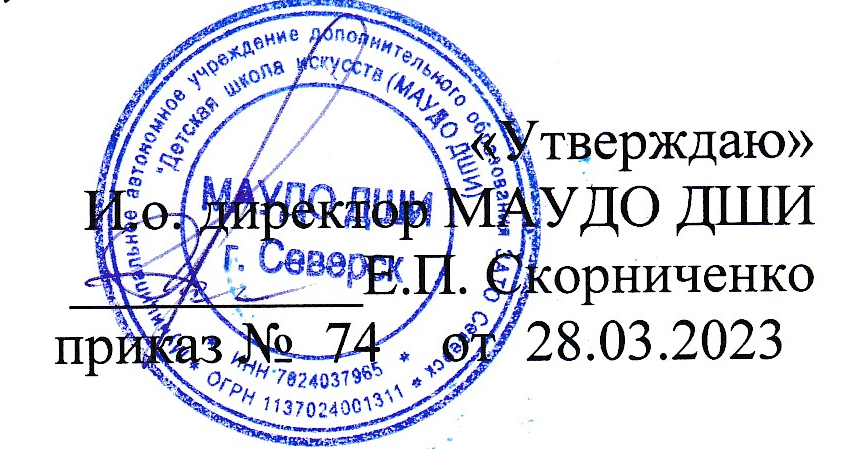 